Broj 16/05					Županijski glasnik				               Stranica 359     Na temelju članka 15. Odluke o izvršavanju proračuna Ličko-senjske županije za 2005. godinu („Županijski glasnik“, br. 22/04) i članka 23. Poslovnika Županijskog poglavarstva Ličko-senjske županije („Županijski glasnik“, br. 21/01 – pročišćeni tekst), Županijsko poglavarstvo Ličko-senjske županije na III sjednici održanoj 19. rujna 2005. godine, donijelo jeO D L U K UI    Županijsko poglavarstvo suglasno je da se iz tekuće pričuve Proračuna Ličko-senjske županije za 2005. godinu doznače sredstva u iznosu od 10.500,00 kn za Projekt ograđivanja udbinskog igrališta autora Nikole Dragičevića.II     Sredstva iz točke I doznačit će se na žiro-račun: 2390001-1100025533 O.Š. Kralja Tomislava Udbina.III     Ova Odluka objavit će se u „Županijskom glasniku“ Ličko-senjske županije.KLASA:  402-07/05-01/11URBROJ: 2125/1-02-05-02Gospić, 19. rujna 2005. god.ŽUPANIJSKO POGLAVARSTVO LIČKO-SENJSKE ŽUPANIJEPredsjednik PoglavarstvaMilan Jurković, dipl.ing., v.r.    __________________________________________     Na temelju članka 17. stavka 4. Zakona o vatrogastvu (Narodne novine“, br. 139/04 – pročišćeni tekst i 174/04) i članka 35. Statuta Ličko-senjske županije („Županijski glasnik“, br. 16/01), Županijsko poglavarstvo Ličko-senjske županije na III sjednici održanoj 19. rujna 2005. godine, donijelo jeR J E Š E N J Eo potvrdi zapovjednika Vatrogasne zajedniceLičko-senjske županijeI    Potvrđuje se imenovanje Ivice Radoševića iz Gospi-ća za zapovjednika Vatrogasne zajednice Ličko-senjske županije.II     Ovo Rješenje stupa na snagu danom donošenja, a objavit će se u „Županijskom glasniku“ Ličko-senjske županije.KLASA:  214-01/05-01/20URBROJ: 2125/1-02-05-02Gospić, 19. rujna 2005. god.ŽUPANIJSKO POGLAVARSTVO LIČKO-SENJSKE ŽUPANIJEPredsjednik PoglavarstvaMilan Jurković, dipl.ing., v.r.    __________________________________________     Na temelju članka 32. stavka 3. Zakona o srednjem školstvu („Narodne novine“, br. 69/03 – pročišćeni tekst i 81/05), članka 35. i 77. Statuta Ličko-senjske županije („Županijski glasnik“, br. 16/01) te članka 1. Odluke o prijenosu posla na Županijsko poglavarstvo („Županijski glasnik“, br. 12/05), Županijsko poglavarstvo Ličko-senjske županije na  III sjednici održanoj 19. rujna 2005. godine, donijelo jeZ A K L J U Č A KI     Daje se prethodna suglasnost na prijedlog Statuta GIMNAZIJE GOSPIĆ, Klasa: 602-03/05-01/378; Ur.br.: 2125/34-05-01 od 13. rujna 2005. godine, uz uvjet da se u Statut uvrste sljedeće izmjene:Da u članku 24. st. 3. umjesto „Kandidati iz st. 1. i 2. ovog članka moraju prihvatiti kandidaturu za člana Školskog odbora“ stoji „Kandidati iz st. 1. i 2. ovog članka, da bi mogli biti birani, moraju prihvatiti kandidaturu za člana Školskog odbora“ (isto se odnosi na kandidate iz reda nastavnika i reda roditelja),Da se u članak 37. uvrsti nova alineja 1 u kojoj stoji „donosi Statut uz prethodnu sugla-snost osnivača“, a u dosadašnjoj alineji 1 da stoji  „donosi druge opće akte Škole“,da u članku 37. alineji 6 umjesto „odlučuje samostalno o stjecanju, optere-ćivanju ili otuđivanju nekretnina i pokretne imovine te investicijskim radovima čija je vrijednost od 100.000,00 do 200.000,00 kuna“ stoji „odlučuje samostalno o stjeca-nju, opterećivanju ili otuđivanju nekretni-na i pokretne imovine te investicijskim radovima čija je vrijednost od 25.000,00 kn do 100.000,00 kn“ (isto se odnosi na poslove koje obavlja Školski odbor),da u članku 37. u alineji 7 umjesto „odlučuje, uz suglasnost osnivača o stje-canju, opterećivanju ili otuđivanju nekre-tnina i pokretne imovine te investicijskim radovima čija je vrijednost veća od 200.000,00“ stoji „odlučuje, uz suglasnost osnivača, o stjecanju, opterećivanju ili otuđivanju nekretnina i pokretne imovine te investicijskim radovima čija je vrije-dnost veća od 100.000,00 kn“ (isto se odnosi na poslove koje obavlja Školski odbor).Stranica 360					Županijski glasnik					      Broj 16/05Da se u članak 42. u alineji 13 umjesto „sklapa samostalno pravne poslove o stjecanju, opterećivanju ili otuđivanju nekretnina i pokretne imovine te o investicijskim radovima do 100.000,00 kuna, a preko 100.000,00 kuna prema prethodnoj odluci Školskog odbora, odnosno suglasnost osnivača“ stoji „!sklapa samostalno pravne poslove o stjecanju, opterećivanju ili otuđivanju nekretnina i pokretne imovine te o investicijskim radovima do 25.000,00 kn, a preko 25.000,00 kn prema prethodnoj odluci Školskog odbora, odnosno suglasnosti osnivača“ (isto se odnosi na poslove koje obavlja ravnatelj),Da u članku 47. st. 4 umjesto „Školski odbor imenovat će zamjenika ravnatelja na vrijeme od jedne školske godine, odnosno kraće ukoliko se radi o liječenju, tj. do povratka ravnatelja sa bolovanja“ stoji „Školski odbor imenovat će zamjenika ravnatelja na vrijeme privremene spriječenosti ravnatelja.“II     Ovaj Zaključak dostavit će se Školskom odboru radi donošenja Statuta.III     Ukoliko Školski odbor ne uvrsti u Statut tražene izmjene, smatrat će se da prethodna suglasnost na Statut nije data.IV     Ovaj Zaključak objavit će se u „Županijskom glasniku“ Ličko-senjske županije.KLASA:  602-01/05-01/400URBROJ: 2125/1-02-05-02Gospić, 19.  rujna 2005. god.ŽUPANIJSKO POGLAVARSTVO LIČKO-SENJSKE ŽUPANIJEPredsjednik PoglavarstvaMilan Jurković, dipl.ing., v.r.    __________________________________________     Na temelju članka 32. stavka 3. Zakona o srednjem školstvu („Narodne novine“, br. 69/03 – pročišćeni tekst i 81/05), članka 35. i 77. Statuta Ličko-senjske županije („Županijski glasnik“, br. 16/01) te članka 1. Odluke o prijenosu posla na Županijsko poglavarstvo („Županijski glasnik“, br. 12/05), Županijsko poglavarstvo Ličko-senjske županije na  III sjednici održanoj 19. rujna 2005. godine, donijelo jeZ A K L J U Č A KI     Daje se prethodna suglasnost na prijedlog Statuta STRUKOVNE ŠKOLE GOSPIĆ, Klasa: 602-03/05-01/57; Ur.broj: 2125/35-01-05-01 od 05. rujna 2005. godine, uz uvjet da se u Statut uvrste sljedeće izmjene:Da u članku 24. st. 3. umjesto „Kandidati iz st. 1. i 2. ovog članka moraju prihvatiti kandidaturu za člana Školskog odbora“ stoji „Kandidati iz st. 1. i 2. ovog članka, da bi mogli biti birani, moraju prihvatiti kandidaturu za člana Školskog odbora“ (isto se odnosi na kandidate iz reda nastavnika i reda roditelja),Da u članku 31. st. 2  umjesto „Predsjednik i zamjenik predsjednika Školskog odbora biraju se na dvije godine“ stoji „Predsjednik i zamjenik Školskog odbora biraju se na četiri godine“.Da se u članka 37. uvrsti nova alineja 1 u kojoj stoji „donosi statut uz prethodnu suglasnost osnivača“ a u dosadašnjoj alineji 1 da stoji „donosi druge opće akte Škole“.da u članku 37. alineji 6 umjesto „odlučuje samostalno o stjecanju, opterećivanju ili otuđivanju nekretnina i pokretne imovine te investicijskim radovima čija je vrijednost od 100.000,00 do 200.000,00 kuna“ stoji „odlu- čuje samostalno o stjecanju, opterećivanju ili otuđivanju nekretnina i pokretne imovine te investicijskim radovima čija je vrijednost od 25.000,00 kn do 100.000,00 kn“ (isto se odnosi na poslove koje obavlja Školski odbor),da u članku 37. u alineji 7 umjesto „odlučuje, uz suglasnost osnivača  o stjeca-nju, opterećivanju ili otuđivanju nekretnina i pokretne imovine te investicijskim radovima čija je vrijednost veća od 200.000,00“ stoji „odlučuje, uz suglasnost osnivača, o stjeca-nju, opterećivanju ili otuđivanju nekretnina i pokretne imovine te investicijskim radovima čija je vrijednost veća od 100.000,00 kn“ (isto se odnosi na poslove koje obavlja Školski odbor).Da u članak 42. alineji 13 umjesto „sklapa samostalno pravne poslove o stjecanju, opterećivanju ili otuđivanju nekretnina i pokre-tne imovine te o investicijskim radovima do 100.000,00 kuna, a preko 100.000,00 kuna prema prethodnoj odluci Školskog odbora, odnosno suglasnost osnivača“ stoji „!sklapa samostalno pravne poslove o stjecanju, opte-rećivanju ili otuđivanju nekretnina i pokretne imovine te o investicijskim radovima do 25.000,00 kn, a preko 25.000,00 kn prema prethodnoj odluci Školskog odbora, odnosno suglasnosti osnivača“ (isto se odnosi na poslove koje obavlja ravnatelj),Broj 16/05					Županijski glasnik				               Stranica 361Da u članku 47. st. 4 umjesto „Školski odbor imenovat će zamjenika ravnatelja na vrijeme od jedne školske godine, odnosno kraće ukoliko se radi o liječenju, tj. do povratka ravnatelja sa bolovanja“ stoji „Školski odbor imenovat će zamjenika ravnatelja na vrijeme privremene spriječenosti ravnatelja.“II     Ovaj Zaključak dostavit će se Školskom odboru radi donošenja Statuta.III     Ukoliko Školski odbor ne uvrsti u Statut tražene izmjene, smatrat će se da prethodna suglasnost na Statut nije data.IV     Ovaj Zaključak objavit će se u „Županijskom glasniku“ Ličko-senjske županije.KLASA:  602-01/05-01/401URBROJ: 2125/1-02-05-02Gospić, 19.  rujna 2005. god.ŽUPANIJSKO POGLAVARSTVO LIČKO-SENJSKE ŽUPANIJEPredsjednik PoglavarstvaMilan Jurković, dipl.ing., v.r.    __________________________________________     Na temelju članka 32. stavka 3. Zakona o srednjem školstvu («Narodne novine», br. 69/03 – pročišćeni tekst i 81/05), članka 35. i 77. Statuta Ličko-senjske županije («Županijski glasnik», br. 16/01) te članka 1. Odluke o prijenosu posla na Županijsko poglavarstvo («Županijski glasnik br. 12/05), Županijsko poglavarstvo Ličko-senjske županije na III sjednici održanoj 19. rrujna 2005. godine, donijelo je Z A K L J U Č A KI    Daje se prethodna suglasnost na prijedlog Statuta SREDNJE ŠKOLE OTOČAC, Klase: 602-03/05-02/261, Urbroj: 2125/37-04/05-1 od 30. kolovoza 2005. godine, uz uvjet da se u Statut uvrste sljedeće izmjene:1.  Da u članku 24. st. 3. umjesto «Kandidati iz st. 1. i 2. ovog članka moraju prihvatiti kandidaturu za člana Školskog odbora» stoji «Kandidati iz st. 1 i 2. ovog članka, da bi mogli biti birani, moraju prihvatiti kandidaturu za člana Školskog odbora» (isto se odnosi na kandidate iz reda nastavnika i reda roditelja),2. Da u članku 31. st. 2. umjesto Predsjednik i zamjenik Školskog odbora biraju se na dvije godine» stoji «Predsjednik i zamjenik Školskog odbora biraju se na četiri godine»,Da se u članak 37. uvrsti nova alineja 1 u kojoj stoji »donosi Statut uz prethodnu suglasnost osnivača», a u dosadašnjoj alineji 1 da stoji «donosi druge opće akte Škole»,da u članku 37. alineji 6 umjesto «odlučuje samostalno o stjecanju, opterećivanju ili otuđivanju nekretnina i pokretne imovine te investicijskim radovima čija je vrijednost od 100.000,00 do 200.000,00 kuna» stoji «odlučuje samostalno o stjecanju, optere-ćivanju ili otuđivanju nekretnina i pokretne imovine te investicijskim radovima čija je vrijednost od 25.000,00 kn do 100.000,00 kn» (isto se odnosi na poslove koje obavlja Školski odbor),da u članku 37. alineji 7 umjesto «odluču-je, uz suglasnost osnivača o stjecanju, opterećivanju ili otuđivanju nekretnina i pokretne imovine te investicijskim radovima čija je vrijednost veća od 200.000,00» stoji «odlučuje, uz suglasnost osnivača o stjecanju, opterećivanju ili otuđivanju nekre-tnina i pokretne imovine te investicijskim radovima čija je vrijednost veća od 100.000,00 kn» (isto se odnosi na poslove koje obavlja ravnatelj),4. Da u članku 42. alineji 12 umjesto «sklapa samostalno pravne poslove o stjecanju, optere-ćivanju ili otuđivanju nekretnina i pokretne imovine te o investicijskim radovima do 100.000,00 kuna, a preko 100.000,00 kuna pre-ma prethodnoj odluci Školskog odbora, odnosno suglasnosti osnivača» stoji «sklapa samostalno pravne poslove o stjecanju, opterećivanju ili otuđivanju nekretnina i pokretne imovine te o investicijskim radovima do 25.000,00 kn, a preko 25.000,00 kn prema prethodnoj odluci Školskog odbora, odnosno suglasnosti osnivača» (isto se odnosi na poslove koje obavlja ravnatelj Škole),5. Da u članku 47. st. 4. umjesto «Školski odbor imenovat će zamjenika ravnatelja na vrijeme do godinu dana od dana imenovanja» stoji «Školski odbor imenovat će zamjenika ravnatelja na vrijeme privremene spriječenosti ravnatelja.»II     Ovaj Zaključak dostavit će se Školskom odboru radi donošenja Statuta.III     Ukoliko Školski odbor ne uvrsti u Statut tražene izmjene, smatrat će se da prethodna suglasnost na Statut nije data.IV     Ovaj Zaključak objavit će se u «Županijskom glasniku» Ličko-senjske županije.Stranica 362					Županijski glasnik					      Broj 16/05KLASA:  602-01/05-01/402URBROJ: 2125/1-02-05-02Gospić, 19.  rujna 2005. god.ŽUPANIJSKO POGLAVARSTVO LIČKO-SENJSKE ŽUPANIJEPredsjednik PoglavarstvaMilan Jurković, dipl.ing., v.r.    __________________________________________     Na temelju članka 32. stavka 3. Zakona o srednjem školstvu («Narodne novine», br. 69/03 – pročišćeni tekst i 81/05), članka 35. i 77. Statuta Ličko-senjske županije («Županijski glasnik», br. 16/01) te članka 1. Odluke o prijenosu posla na Županijsko poglavarstvo («Županijski glasnik br. 12/05), Županijsko poglavarstvo Ličko-senjske županije na III sjednici održanoj 19. rujna 2005. godine, donijelo je Z A K L J U Č A KI     Daje se prethodna suglasnost na prijedlog Statuta SREDNJE ŠKOLE PAVLA RITTERA VITEZOVIĆA U SENJU, Klase: 012-03/05-01/01, Urbroj: 2125/38-01-05-01 od 30. kolovoza 2005. godine, uz uvjet da se u Statut uvrste sljedeće izmjene:     1. Da se u članak 41. uvrsti nova alineji 1 u kojoj stoji «donosi Statut uz prethodnu suglasnost osnivača», a u dosadašnjoj alineji 1 da stoji  «donosi druge opće akte Škole»,da u članku 41. alineji 6 umjesto «odlučuje samostalno o stjecanju, opterećivanju ili otuđi-vanju nekretnina i pokretne imovine te inve-sticijskim radovima čija je vrijednost od 100.000,00 do 200.000,00 kuna» stoji „odlu- čuje samostalno o stjecanju, opterećivanju ili otuđivanju nekretnina i pokretne imovine te investicijskim radovima čija je vrijednost od 25.000,00 kn do 100.000,00 kn» (isto se odnosi na poslove koje obavlja Školski odbor),da u članku 41. alineji 7 umjesto «odlučuje, uz suglasnost osnivača o stjecanju, opterećivanju ili otuđivanju nekretnina i pokretne imovine te investicijskim radovima čija je vrijednost veća od 200.000,00 kuna» stoji «odlučuje, uz suglasnost osnivača, o stjecanju, opterećivanju ili otuđivanju nekretnina i pokretne imovine te investicijskim radovima čije je vrijednost veća od 100.000,00 kn» (isto se odnosi na poslove koje obavlja Školski odbor),2.  Da u članku 47. alineji 13 umjesto «sklapa samostalno pravne poslove o stjecanju, opte-rećivanju ili otuđivanju  nekretnina i pokretne imovine te o investicijskim radovima do 100.000,00 kuna, a preko 100.000,00 kuna prema prethodnoj odluci Školskog odbora, odnosno suglasnosti osnivača» stoji «sklapa samostalno pravne poslove o stjecanju, optere-ćivanju ili otuđivanju nekretnina i pokretne imovine te o investicijskim radovima do 25.000,00 kn, a preko 25.000,00 kn prema pre-thodnoj odluci Školskog odbora, odnosno suglasnosti osnivača» (isto se odnosi na poslo-ve koje obavlja ravnatelj),     3.   Da u članku 52. st. 4. umjesto «Školski odbor imenovat će zamjenika ravnatelja na vrijeme od školske godine» stoji «Školski odbor imenovat će zamjenika ravnatelja na vrijeme privremene spriječenosti ravnatelja.»II     Ovaj Zaključak dostavit će se Školskom odboru radi donošenja Statuta.III     Ukoliko Školski odbor ne uvrsti u Statut tražene izmjene, smatrat će se da prethodna suglasnost na Statut nije data.IV     Ovaj Zaključak objavit će se u «Županijskom glasniku» Ličko-senjske županije.KLASA:  602-01/05-01/403URBROJ: 2125/1-02-05-02Gospić, 19.  rujna 2005. god.ŽUPANIJSKO POGLAVARSTVO LIČKO-SENJSKE ŽUPANIJEPredsjednik PoglavarstvaMilan Jurković, dipl.ing., v.r.    __________________________________________     Na temelju članka 32. stavka 3. Zakona o srednjem školstvu («Narodne novine», br. 69/03 – pročišćeni tekst i 81/05), članka 35. i 77. Statuta Ličko-senjske županije («Županijski glasnik», br. 16/01) te članka 1. Odluke o prijenosu posla na Županijsko poglavarstvo («Županijski glasnik br. 12/05), Županijsko poglavarstvo Ličko-senjske županije na III sjednici održanoj 19. rujna 2005. godine, donijelo je Z A K L J U Č A KI     Daje se prethodna suglasnost na prijedlog Statuta UGOSTITELJSKO-TURISTIČKE ŠKOLE PLITVIČKA JEZERA U KORENICI, Klase: 012-03/05-01/01, Urbroj: 2125/36-03-05-01 od 12. rujna 2005. godine, uz uvjet da se u Statut uvrste sljedeće izmjene:Da u članku 26. st. 2. umjesto «Kandidati iz stavka 1. ovog članka moraju prihvatiti kandi-daturu za člana Školskog odbora» stoji «Kandi-dati iz stavka 1. ovog članka, da bi mogli biti birani, moraju prihvatiti kandidaturu za člana Školskog odbora» (isto se odnosi na predla-ganje i izbor kandidata za članove školskog odbora iz reda nastavnika),Broj 16/05					Županijski glasnik				               Stranica 363Da se u članak 45. uvrsti nova alineja 1 u kojoj stoji «donosi Statut uz prethodnu suglasnost osnivača», a u dosadašnjoj alineji 1 da stoji  «donosi druge opće akte Škole»,da u članku 45. alineji 6 umjesto «odlučuje samostalno o stjecanju, opterećivanju ili otuđivanju nekretnina i pokretne imovine te investicijskim radovima čija je vrijednost od 100.000,00 do 200.000,00 kuna» stoji «odlučuje samostalno o stjecanju, optere-ćivanju ili otuđivanju nekretnina i pokretne imovine te investicijskim radovima čija je vrijednost od 25.000,00 kn do 100.000,00 kn» (isto se odnosi na poslove koje obavlja Školski odbor),da u članku 45. alineji 7 umjesto «odlu-čuje, uz suglasnost osnivača o stjecanju, opterećivanju ili otuđivanju nekretnina i pokretne imovine te investicijskim radovima čija je vrijednost veća od 200.000,00» stoji «odlučuje, uz suglasnost osnivača, o stjecanju, opterećivanju ili otuđivanju nekre-tnina i pokretne imovine te investicijskim radovima čije je vrijednost veća od 100.000,00 kn» (isto se odnosi na poslove koje obavlja Školski odbor),Da u članku 50. alineji 13 umjesto «sklapa samostalno pravne poslove o stjecanju, optere-ćivanju ili otuđivanju nekretnina i pokretne imo-vine te o investicijskim radovima do 100.000,00 kuna, a preko 100.000,00 kuna prema pretho-dnoj odluci Školskog odbora, odnosno sugla-snosti osnivača» stoji «sklapa samostalno pra-vne poslove o stjecanju, opterećivanju ili otuđivanju nekretnina i pokretne imovine te o investicijskim radovima do 25.000,00 kn, a preko 25.000,00 kn prema prethodnoj odluci Školskog odbora, odnosno suglasnosti osniva-ča» (isto se odnosi na poslove koje obavlja ravanatelj),Da u članku 55. st. 4. umjesto «Školski odbor imenovat će zamjenika ravnatelja na vrijeme od jedne školske godine stoji «Školski odbor imenovat će zamjenika ravnatelja na vrijeme privremene spriječenosti ravnatelja.»II     Ovaj Zaključak dostavit će se Školskom odboru radi donošenja Statuta.III     Ukoliko Školski odbor ne uvrsti u Statut tražene izmjene, smatrat će se da prethodna suglasnost na Statut nije data.IV     Ovaj Zaključak objavit će se u «Županijskom glasniku» Ličko-senjske županije.KLASA:  602-01/05-01/404URBROJ: 2125/1-02-05-02Gospić, 19.  rujna 2005. god.ŽUPANIJSKO POGLAVARSTVO LIČKO-SENJSKE ŽUPANIJEPredsjednik PoglavarstvaMilan Jurković, dipl.ing., v.r.     ____________________________________________________     Na temelju članka 86. stavka 2. Zakona o osnovnom školstvu («Narodne novine», br. 69/03 – pročišćeni tekst i 76/05), članka 35. i 77. Statuta Ličko-senjske županije («Županijski glasnik», br. 16/01) te članka 1. Odluke o prijenosu posla na Županijsko poglavarstvo («Županijski glasnik br. 12/05), Županijsko poglavarstvo Ličko-senjske županije na III sjednici održanoj 19. rujna 2005. godine, donijelo je Z A K L J U Č A KI     Daje se prethodna suglasnost na prijedlog Statuta OSNOVNE ŠKOLE A. G. MATOŠA NOVALJA, Klase: 602-02/05-01/206, Urbroj: 2125/20-01-05-1 od 29. kolovoza 2005. godine, uz uvjet da se u Statut uvrste sljedeće izmjene:Da u članku 26. st. 3. umjesto «Kandidat iz stavaka 1. i 2. ovog članka moraju prihvatiti kandidaturu za člana Školskog odbora» stoji «Kandidati iz st. 1. i 2. ovog članka, da bi mogli biti birani, moraju prihvatiti kandidaturu za člana Školskog odbora» (isto se odnosi na kandidate iz reda učitelja i stručnih suradnika i reda roditelja),Da se u članak 38. uvrsti nova alineja 1 u kojoj stoji «donosi Statut uz prethodnu sugla-snost osnivača», a u dosadašnjoj alineji 1 da stoji «donosi druge opće akte Škole»,da u članku 38. alineji 5 umjesto «odlučuje samostalno o stjecanju, opterećivanju ili otuđivanju nekretnina i pokretne imovine te investicijskim radovima čija je vrijednost od 100.000,00 do 200.000,00 kuna» stoji «odlučuje samostalno o stjecanju, optere-ćivanju ili otuđivanju nekretnina i pokretne imovine te investicijskim radovima čija je vrijednost od 25.000,00 kn do 100.000,00 kn» (isto se odnosi na poslove koje obavlja Školski odbor),da se u članak 38. alineji 6 umjesto «odlučuje, uz suglasnost osnivača o stje-canju, opterećivanju ili otuđivanju nekretni-na i pokretne imovine te investicijskim radovima čija je vrijednost veća od 200.000,00 kuna» stoji «odlučuje, uz sugla-snost osnivača, o stjecanju, opterećivanju ili otuđivanju nekretnina i pokretne imovine te investicijskim radovima čije je vrijednost veća od 100.000,00 kn» (isto se odnosi na poslove koje obavlja Školski odbor),Stranica 364					Županijski glasnik					      Broj 16/05Da u članku 43. alineji 13 umjesto «sklapa samostalno pravne poslove o stjecanju, opterećivanju ili otuđivanju nekretnina i pokretne imovine te o investicijskim radovima do 100.000,00 kuna, a preko 100.000,00 kuna prema prethodnoj odluci Školskog odbora, odnosno suglasnosti osnivača» stoji «sklapa samostalno pravne poslove o stjecanju, optere-ćivanju ili otuđivanju nekretnina i pokretne imovine te o investicijskim radovima do 25.000,00 kn, a preko 25.000,00 kn prema prethodnoj odluci Školskog odbora, odnosno suglasnosti osnivača» (isto se odnosi na poslove koje obavlja ravnatelj),Da u članku 48. st. 4 umjesto «Školski odbor imenovat će zamjenika ravnatelja na početku svake školske godine» stoji «Školski odbor imenovat će zamjenika ravnatelja na vrijeme privremene spriječenosti ravnatelja.»Da se u članku 50. alineja 3 briše (sukladno čl. 27. Zakona o osnovnom školstvu razrednik nije stručno tijelo škole),Da se u članku 56. st. 2. umjesto «Ugovore o radu s radnicima sklapa ravnatelj ili radnik Škole kojega ravnatelj za to pisano ovlasti« stoji «Ugovore o radu s radnicima sklapa ravnatelj».II     Ovaj Zaključak dostavit će se Školskom odboru radi donošenja Statuta.III     Ukoliko Školski odbor ne uvrsti u Statut tražene izmjene, smatrat će se da prethodna suglasnost na Statut nije data.IV     Ovaj Zaključak objavit će se u «Županijskom glasniku» Ličko-senjske županije.KLASA:  602-01/05-01/394URBROJ: 2125/1-02-05-02Gospić, 19.  rujna 2005. god.ŽUPANIJSKO POGLAVARSTVO LIČKO-SENJSKE ŽUPANIJEPredsjednik PoglavarstvaMilan Jurković, dipl.ing., v.r.    __________________________________________     Na temelju članka 86. stavka 2. Zakona o osnovnom školstvu («Narodne novine», br. 69/03 – pročišćeni tekst i 76/05) i članka 35. i 77. Statuta Ličko-senjske županije («Županijski glasnik», br. 16/01) te članka 1. Odluke o prijenosu posla na Županijsko poglavarstvo («Županijski glasnik br. 12/05), Županijsko poglavarstvo Ličko-senjske županije na III sjednici održanoj 19. rujna 2005. godine, donijelo je Z A K L J U Č A KI     Daje se prethodna suglasnost na prijedlog Statuta OSNOVNE ŠKOLE SILVIJA STRAHIMIRA KRANJČE-VIĆA SENJ, Klase: 012-03/05-01/01, Urbroj: 2125/22-01-05-2 od 29. kolovoza 2005. godine, uz uvjet da se u Statut uvrste sljedeće izmjene:Da se u članak 64. uvrsti nova alineja 1 u kojoj stoji «donosi Statut uz prethodnu sugla-snost osnivača», a u dosadašnjoj alineji 1 da stoji « donosi druge opće akte Škole»,da u članku 64. alineji 7 umjesto «odlučuje samostalno o stjecanju, opterećivanju ili otuđivanju nekretnina i pokretne imovine te investicijskim radovima čija je vrijednost od 50.000,00 do 200.000,00 kuna» stoji «odlučuje samostalno o stjecanju, optere-ćivanju ili otuđivanju nekretnina i pokretne imovine te investicijskim radovima čija je vrijednost od 25.000,00 kn do 100.000,00 kn» (isto se odnosi na poslove koje obavlja Školski odbor),da u članku 64. alineji 8 umjesto «odlu-čuje, uz suglasnost osnivača o stjecanju, opterećivanju ili otuđivanju nekretnina i pokretne imovine te investicijskim radovima čija je vrijednost veća od 200.000,00» stoji «odlučuje, uz suglasnost osnivača, o stjecanju, opterećivanju ili otuđivanju nekre-tnina i pokretne imovine te investicijskim radovima čije je vrijednost veća od 100.000,00 kn» (isto se odnosi na poslove koje obavlja Školski odbor),Da u članku 82. alineji 23 umjesto «sklapa samostalno pravne poslove o stjecanju, optere-ćivanju ili otuđivanju nekretnina i pokretne imovine te o investicijskim radovima do 50.000,00 kuna, a preko 50.000,00 kuna prema prethodnoj odluci Školskog odbora, odnosno suglasnosti osnivača» stoji «sklapa samostalno pravne poslove o stjecanju, opterećivanju ili otuđivanju nekretnina i pokretne imovine te o investicijskim radovima do 25.000,00 kn, a preko 25.000,00 kn prema prethodnoj odluci Školskog odbora, odnosno suglasnosti osni-vača» (isto se odnosi na poslove koje obavlja ravnatelj),Da u članku 86. st. 6. umjesto «Zamjenik ravnatelja imenuje se do isteka mandata ravnatelja» stoji «Zamjenik ravnatelja imenuje se na vrijeme privremene spriječenosti ravna-telja.»Da u članku 90. st. 2. umjesto «Za tajnika može biti imenovana osoba koja ima najmanje višu stručnu spremu pravne, ekonomske ili prosvjetne struke» stoji « Za tajnika može biti izabrana osoba koja ima visoku ili višu stručnu spremu upravne, odnosno upravno-pravne stru-Broj 16/05					Županijski glasnik				               Stranica 365ke» (sukladno čl. 28. Zakona o osnovnom školstvu za tajnika može biti imenovana samo osoba koja ima visoku ili višu stručnu spremu pravne, odnosno upravno-pravne struke).II     Ovaj Zaključak dostavit će se Školskom odboru radi donošenja Statuta.III     Ukoliko Školski odbor ne uvrsti u Statut tražene izmjene, smatrat će se da prethodna suglasnost na Statut nije data.IV     Ovaj Zaključak objavit će se u «Županijskom glasniku» Ličko-senjske županije.KLASA:  602-01/05-01/397URBROJ: 2125/1-02-05-02Gospić, 19.  rujna 2005. god.ŽUPANIJSKO POGLAVARSTVO LIČKO-SENJSKE ŽUPANIJEPredsjednik PoglavarstvaMilan Jurković, dipl.ing., v.r.    __________________________________________     Na temelju članka 86. stavka 2. Zakona o osnovnom školstvu («Narodne novine», br. 69/03 – pročišćeni tekst i 76/05), članka 35. i 77. Statuta Ličko-senjske županije («Županijski glasnik», br. 16/01) te članka 1. Odluke o prijenosu posla na Županijsko poglavarstvo («Županijski glasnik br. 12/05), Županijsko poglavarstvo Ličko-senjske županije na III sjednici održanoj 19. rujna 2005. godine, donijelo je Z A K L J U Č A KI     Daje se prethodna suglasnost na prijedlog Statuta OSNOVNE ŠKOLE «MILE PAVIČIĆ» LOVINAC, Klase: 012-03/05-01, Urbroj: 2125/23-05-135 od 01. rujna 2005. godine, uz uvjet da se u Statut uvrste sljedeće izmjene:Da u članku 26. st. 3. umjesto «Kandidati iz stavaka 1. i 2. ovog članka moraju prihvatiti kandidaturu za člana Školskog odbora» stoji «Kandidati iz st. 1. i 2. ovog članaka, da bi mogli biti birani, moraju prihvatiti kandidaturu za člana Školskog odbora» (isto se odnosi na kandidate iz reda učitelja i stručnih suradnika i reda roditelja),Da se u članak 38. uvrsti nova alineja 1 u kojoj stoji «donosi Statut uz prethodnu suglasnost osnivača» a u dosadašnjoj alineji 1 da stoji «donosi druge opće akte Škole»,da u članku 38. alineji 5 umjesto «odlučuje samostalno o stjecanju, opterećivanju ili otuđivanju nekretnina i pokretne imovine te investicijskim radovima čija je vrijednost od 100.000,00 do 200.000,00 kuna» stoji «odlučuje samostalno o stjecanju, optere-ćivanju ili otuđivanju nekretnina i pokretne imovine te investicijskim radovima čija je vrijednost od 25.000,00 kn do 100.000,00 kn» (isto se odnosi na poslove koje obavlja Školski odbor),da u članku 38. alineji 6 umjesto «odlu-čuje, uz suglasnost osnivača o stjecanju, opterećivanju ili otuđivanju nekretnina i pokretne imovine te investicijskim radovima čija je vrijednost veća od 200.000,00 kuna» stoji «odlučuje, uz suglasnost osnivača, o stjecanju, opterećivanju ili otuđivanju nekre-tnina i pokretne imovine te investicijskim radovima čije je vrijednost veća od 100.000,00 kn» (isto se odnosi na poslove koje obavlja Školski odbor),Da u članku 43. alineji 13 umjesto «sklapa samostalno pravne poslove o stjecanju, optere-ćivanju ili otuđivanju nekretnina i pokretne imovine te o investicijskim radovima do 100.000,00 kuna, a preko 100.000,00 kuna prema prethodnoj odluci Školskog odbora, odnosno suglasnosti osnivača» stoji «sklapa samostalno pravne poslove o stjecanju, optere-ćivanju ili otuđivanju nekretnina i pokretne imovine te o investicijskim radovima do 25.000,00 kn, a preko 25.000,00 kn prema pretho-dnoj odluci Školskog odbora, odnosno suglasnosti osnivača» (isto se odnosi na poslove koje obavlja ravnatelj),Da u članku 48. st. 4. umjesto «Školski odbor imenovat će zamjenika ravnatelja na vrijeme od jedne školske godine» stoji «Školski odbor imenovat će zamjenika ravnatelja na vrijeme privremene spriječenosti ravnatelja.»Da u članku 56. st. 2 umjesto «Ugovore o radu s radnicima sklapa ravnatelj ili radnik Škole kojega ravnatelj za to pisano ovlasti» stoji «Ugovore o radu s radnicima sklapa ravnatelj».II     Ovaj Zaključak dostavit će se Školskom odboru radi donošenja Statuta.III     Ukoliko Školski odbor ne uvrsti u Statut tražene izmjene, smatrat će se da prethodna suglasnost na Statut nije data.IV    Ovaj Zaključak objavit će se u «Županijskom glasniku» Ličko-senjske županije.Stranica 366					Županijski glasnik					      Broj 16/05KLASA:  602-01/05-01/388URBROJ: 215/1-02-05-02Gospić, 19.  rujna 2005. god.ŽUPANIJSKO POGLAVARSTVO LIČKO-SENJSKE ŽUPANIJEPredsjednik PoglavarstvaMilan Jurković, dipl.ing., v.r.    __________________________________________     Na temelju članka 86. stavka 2. Zakona o osnovnom školstvu («Narodne novine», br. 69/03 – pročišćeni tekst i 76/05), članka 35. i 77. Statuta Ličko-senjske županije («Županijski glasnik», br. 16/01) te članka 1. Odluke o prijenosu posla na Županijsko poglavarstvo («Županijski glasnik br. 12/05), Županijsko poglavarstvo Ličko-senjske županije na III sjednici održanoj 19. rujna 2005. godine, donijelo je Z A K L J U Č A KI     Daje se prethodna suglasnost na prijedlog Statuta OSNOVNE ŠKOLE «ANŽ FRANKOPAN» KOSINJ, Klase: 012-01/05-01/1, Urbroj: 2125/32-05-01 od 31. kolovoza 2005. godine, uz uvjet da se u Statut uvrste sljedeće izmjene:Da u članku 25. st. 3. umjesto «Kandidat iz stavaka 1. i 2. ovog članka moraju prihvatiti kandidaturu za člana Školskog odbora» stoji «Kandidati iz st. 1. i 2. ovog članka, da bi mogli biti birani, moraju prihvatiti kandidaturu za člana Školskog odbora» (isto se odnosi na kandidate iz reda učitelja i stručnih suradnika i reda roditelja),Da se u članak 37. uvrsti nova alineja 1 u kojoj stoji «donosi Statut uz prethodnu sugla-snost osnivača», a u dosadašnjoj alineji 1 da stoji «donosi druge opće akte Škole»,da  u članku 37. alineji 5 umjesto «odluču-je samostalno o stjecanju, opterećivanju ili otuđivanju nekretnina i pokretne imovine te investicijskim radovima čija je vrijednost od 100.000,00 do 200.000,00 kuna» stoji «odlučuje samostalno o stjecanju, optereći-vanju ili otuđivanju nekretnina i pokretne imovine te investicijskim radovima čija je vrijednost od 25.000,00 kn do 100.000,00 kn» (isto se odnosi na poslove koje obavlja Školski odbor),da u članku 37. alineji 6 umjesto «odluču-je, uz suglasnost osnivača o stjecanju, opterećivanju ili otuđivanju nekretnina i pokretne imovine te investicijskim radovima čija je vrijednost veća od 200.000,00 kuna» stoji «odlučuje, uz suglasnost osnivača, o stjecanju, opterećivanju ili otuđivanju nekre-tnina i pokretne imovine te investicijskim radovima čije je vrijednost veća od 100.000,00 kn» (isto se odnosi na poslove koje obavlja Školski odbor),Da u članku 42. alineji 13 umjesto «sklapa samostalno pravne poslove o stjecanju, optere-ćivanju ili otuđivanju nekretnina i pokretne imo-vine te o investicijskim radovima do 100.000,00 kuna, a preko 100.000,00 kuna prema pretho-dnoj odluci Školskog odbora, odnosno sugla-snosti osnivača» stoji «sklapa samostalno pravne poslove o stjecanju, opterećivanju ili otuđivanju nekretnina i pokretne imovine te o investicijskim radovima do 25.000,00 kn, a preko 25.000,00 kn prema prethodnoj odluci Školskog odbora, odnosno suglasnosti osnivača» (isto se odnosi na poslove koje obavlja ravnatelj),Da se u članku 47. st. 4 umjesto «Školski odbor imenovat će zamjenika ravnatelja na vrijeme od jedne školske godine» stoji «Školski odbor imenovat će zamjenika ravnatelja na vrijeme privremene spriječenosti ravnatelja.»Da u članku 55. st. 2. umjesto «Ugovore o radu s radnicima sklapa ravnatelj ili radnik Škole kojega ravnatelj za to pisano ovlasti» stoji «Ugovore o radu s radnicima sklapa ravnatelj».II     Ovaj Zaključak dostavit će se Školskom odboru radi donošenja Statuta.III     Ukoliko Školski odbor ne uvrsti u Statut tražene izmjene, smatrat će se da prethodna suglasnost na Statut nije data.IV     Ovaj Zaključak objavit će se u «Županijskom glasniku Ličko-senjske županije.KLASA:  602-01/05-01/389URBROJ: 2125/1-02-05-02Gospić, 19.  rujna 2005. god.ŽUPANIJSKO POGLAVARSTVO LIČKO-SENJSKE ŽUPANIJEPredsjednik PoglavarstvaMilan Jurković, dipl.ing., v.r.      ____________________________________________________     Na temelju članka 86. stavka 2. Zakona o osnovnom školstvu («Narodne novine», br. 69/03 – pročišćeni tekst i 76/05), članka 35. i 77. Statuta Ličko-senjske županije («Županijski glasnik», br. 16/01) te članka 1. Odluke o prijenosu posla na Županijsko poglavarstvo («Županijski glasnik br. 12/05), Županijsko poglavarstvo Ličko-senjske županije na III sjednici održanoj 19. rujna 2005. godine, donijelo je Broj 16/05					Županijski glasnik				               Stranica 367Z A K L J U Č A KI     Daje se prethodna suglasnost na prijedlog Statuta OSNOVNE ŠKOLE LUKE PERKOVIĆA, Klase: 012-03-01/05-2181-01, Urbroj: 2125-27-418/05 od 01. rujna 2005. godine, uz uvjet da se u Statut uvrste sljedeće izmjene:Da u članku 26. st. 3. umjesto «Kandidat iz stavaka 1. i 2. ovog članka moraju prihvatiti kandidaturu za člana Školskog odbora» stoji «Kandidati iz st. 1. i 2. ovog članka, da bi mogli biti birani, moraju prihvatiti kandidaturu za člana Školskog odbora» (isto se odnosi na kandidate iz reda učitelja i stručnih suradnika i reda roditelja),Da se u članak 38. uvrsti nova alineja 1 u kojoj stoji «donosi Statut uz prethodnu suglasnost osnivača», a u dosadašnjoj alineji 1 da stoji «donosi druge opće akte Škole»,da u članku 38. alineji 5 umjesto «odlučuje samostalno o stjecanju, opterećivanju ili otuđivanju nekretnina i pokretne imovine te investicijskim radovima čija je vrijednost od 25.000,00 do 200.000,00 kuna» stoji «odlu-čuje samostalno o stjecanju, opterećivanju ili otuđivanju nekretnina i pokretne imovine te investicijskim radovima čija je vrijednost od 25.000,00 kn do 100.000,00 kn» (isto se odnosi na poslove koje obavlja Školski odbor),da u članku 38. alineji 6 umjesto «odlu-čuje, uz suglasnost osnivača o stjecanju, opterećivanju ili otuđivanju nekretnina i pokretne imovine te investicijskim radovima čija je vrijednost veća od 200.000,00» stoji «odlučuje, uz suglasnost osnivača, o stjecanju, opterećivanju ili otuđivanju nekre-tnina i pokretne imovine te investici-jskim radovima čije je vrijednost veća od 100.000,00 kn» (isto se odnosi na poslove koje obavlja Školski odbor),Da se u članku 48. st. 4. umjesto «Školski odbor imenovat će zamjenika ravnatelja na vrijeme od 4 godine» stoji «Školski odbor imenovat će zamjenika ravnatelja na vrijeme privremene spriječenosti ravnatelja.»Da u članku 56. st. 2. umjesto «Ugovore o radu s radnicima sklapa ravnatelj ili radnik Škole kojega ravnatelj za to pisano ovlasti« stoji «Ugovore o radu s radnicima sklapa ravnatelj».II     Ovaj Zaključak dostavit će se Školskom odboru radi donošenja Statuta.III     Ukoliko Školski odbor ne uvrsti u Statut tražene izmjene, smatrat će se da prethodna suglasnost na Statut nije data.IV     Ovaj Zaključak objavit će se u «Županijskom glasniku» Ličko-senjske županije.KLASA:  602-01/05-01/399URBROJ: 2125/1-02-05-02Gospić, 19.  rujna 2005. god.ŽUPANIJSKO POGLAVARSTVO LIČKO-SENJSKE ŽUPANIJEPredsjednik PoglavarstvaMilan Jurković, dipl.ing., v.r.    _____________________________________________________     Na temelju članka 86. stavka 2. Zakona o osnovnom školstvu («Narodne novine», br. 69/03 – pročišćeni tekst i 76/05), članka 35. i 77. Statuta Ličko-senjske županije («Županijski glasnik», br. 16/01) te članka 1. Odluke o prijenosu posla na Županijsko poglavarstvo («Županijski glasnik br. 12/05), Županijsko poglavarstvo Ličko-senjske županije na III sjednici održanoj 19. rujna 2005. godine, donijelo je Z A K L J U Č A KI     Daje se prethodna suglasnost na prijedlog Statuta OSNOVNE ŠKOLE DONJI LAPAC, Klase: 602-01/05-01/342, Urbroj: 2125-07-05-01 od 30. kolovoza 2005. godine, uz uvjet da se u Statut uvrste sljedeće izmjene:Da se u članku 22. st. 3. «Područne škole iz stavka 1. ovoga članka imaju obilježje podružnica koje se upisuju u sudski registar» briše (Škola nema područnih škola),Da u članku 26. st. 3. umjesto «Kandidat iz stavaka 1. i 2. ovog članka moraju prihvatiti kandidaturu za člana Školskog odbora» stoji «Kandidati iz st. 1. i 2. ovog članka, da bi mogli biti birani, moraju prihvatiti kandidaturu za člana Školskog odbora» (isto se odnosi na kandidate iz reda učitelja i stručnih suradnika i reda roditelja),Da se u članak 38. uvrsti nova alineja 1 u kojoj stoji «donosi Statut uz prethodnu sugla-snost osnivača», a u dosadašnjoj alineji 1 da stoji «donosi druge opće akte Škole»,da u članku 38. alineji 5 umjesto «odlučuje samostalno o stjecanju, opterećivanju ili otuđivanju nekretnina i pokretne imovine te investicijskim radovima čija je vrijednost od 100.000,00 do 200.000,00 kuna» stoji «odlučuje samostalno o stjecanju, optereći-vanju ili otuđivanju nekretnina i pokretne imovine  te  investicijskim  radovima  čija  je Stranica 368					Županijski glasnik					      Broj 16/05vrijednost od 25.000,00 kn do 100.000,00 kn» (isto se odnosi na poslove koje obavlja Školski odbor),Da u članku 43. alineji 13 umjesto «sklapa samostalno pravne poslove o stjecanju, optere-ćivanju ili otuđivanju nekretnina i pokretne imovine te o investicijskim radovima preko 100.000,00 kuna prema prethodnoj odluci Školskog odbora, odnosno suglasnosti osniva-ča» stoji «sklapa samostalno pravne poslove o stjecanju, opterećivanju ili otuđivanju nekretnina i pokretne imovine te o investicijskim radovima do 25.000,00 kn, a preko 25.000,00 kn prema prethodnoj odluci Školskog odbora, odnosno suglasnosti osnivača» (isto se odnosi na poslo-ve koje obavlja ravnatelj),Da se u članku 48. st. 4 umjesto «Školski odbor imenovat će zamjenika ravnatelja na vrijeme od najdulje jedne godine» stoji «Školski odbor imenovat će zamjenika ravnatelja na vrijeme privremene spriječenosti ravnatelja.»Da u članku 56. st. 2. umjesto «Ugovore o radu s radnicima sklapa ravnatelj ili radnik Škole kojega ravnatelj za to pisano ovlasti« stoji «Ugovore o radu s radnicima sklapa ravnatelj».II     Ovaj Zaključak dostavit će se Školskom odboru radi donošenja Statuta.III     Ukoliko Školski odbor ne uvrsti u Statut tražene izmjene, smatrat će se da prethodna suglasnost na Statut nije data.IV     Ovaj Zaključak objavit će se u «Županijskom glasniku» Ličko-senjske županije.KLASA:  602-01/05-01/396URBROJ: 2125/1-02-05-02Gospić, 19.  rujna 2005. god.ŽUPANIJSKO POGLAVARSTVO LIČKO-SENJSKE ŽUPANIJEPredsjednik PoglavarstvaMilan Jurković, dipl.ing., v.r.    __________________________________________     Na temelju članka 86. stavka 2. Zakona o osnovnom školstvu («Narodne novine», br. 69/03 – pročišćeni tekst i 76/05), članka 35. i 77. Statuta Ličko-senjske županije («Županijski glasnik», br. 16/01) te članka 1. Odluke o prijenosu posla na Županijsko poglavarstvo («Županijski glasnik br. 12/05), Županijsko poglavarstvo Ličko-senjske županije na III sjednici održanoj 19. rujna 2005. godine, donijelo je Z A K L J U Č A KI     Daje se prethodna suglasnost na prijedlog Statuta OSNOVNE ŠKOLE ZRINSKIH I FRANKOPANA OTOČAC, Klase: 011-04/05-01/01, Urbroj: 2125/21-01-05-32 od 17. kolovoza 2005. godine, uz uvjet da se u Statut uvrste sljedeće izmjene:Da u članku 26. st. 3. umjesto «Kandidat iz stavaka 1. i 2. ovog članka moraju prihvatiti kandidaturu za člana Školskog odbora» stoji «Kandidati iz st. 1. i 2. ovog članka, da bi mogli biti birani, moraju prihvatiti kandidaturu za člana Školskog odbora» (isto se odnosi na kandidate iz reda učitelja i stručnih suradnika i reda roditelja),Da se u članak 38. uvrsti nova alineja 1 u kojoj stoji «donosi Statut uz prethodnu suglasnost osnivača», a u dosadašnjoj alineji 1 da stoji «donosi druge opće akte Škole»,da u članku 38. alineji 5 umjesto «odlučuje samostalno o stjecanju, opterećivanju ili otuđivanju nekretnina i pokretne imovine te investicijskim radovima čija je vrijednost od 20.000,00 do 200.000,00 kuna» stoji «odlu-čuje samostalno o stjecanju, opterećivanju ili otuđivanju nekretnina i pokretne imovine te investicijskim radovima čija je vrijednost od 25.000,00 kn do 100.000,00 kn» (isto se odnosi na poslove koje obavlja Školski odbor),da u članku 38. alineji 6 umjesto «odlu-čuje, uz suglasnost osnivača o stjecanju, opterećivanju ili otuđivanju nekretnina i pokretne imovine te investicijskim radovima čija je vrijednost veća od 200.000,00 kuna» stoji «odlučuje, uz suglasnost osnivača, o stjecanju, opterećivanju ili otuđivanju nekre-tnina i pokretne imovine te investicijskim radovima čije je vrijednost veća od 100.000,00 kn» (isto se odnosi na poslove koje obavlja Školski odbor),Da u članku 43. alineji 13 umjesto «sklapa samostalno pravne poslove o stjecanju, optere-ćivanju ili otuđivanju nekretnina i pokretne imovine te o investicijskim radovima do 200.000,00 kuna, a preko 20.000,00 kuna prema prethodnoj odluci Školskog odbora, odnosno suglasnosti osnivača» stoji «samo-stalno pravne poslove o stjecanju, optereći-vanju ili otuđivanju nekretnina i pokretne imovine te o investicijskim radovima do 25.000,00 kn, a preko 25.000,00 kn prema prethodnoj odluci Školskog odbora, odnosno suglasnosti osnivača» (isto se odnosi na poslove koje obavlja ravnatelj),Da se u članku 48. st. 4. umjesto «Školski odbor imenovat će zamjenika ravnatelja na vrijeme od jedne školske godine» stoji «Školski Broj 16/05					Županijski glasnik					   Stranica 369odbor imenovat će zamjenika ravnatelja na vrijeme privremene spriječenosti ravnatelja.»Da se u članku 56. st. 2. umjesto «Ugovore o radu s radnicima sklapa ravnatelj ili radnik Škole kojega ravnatelj za to pisano ovlasti« stoji «Ugovore o radu s radnicima sklapa ravnatelj».II     Ovaj Zaključak dostavit će se Školskom odboru radi donošenja Statuta.III     Ukoliko Školski odbor ne uvrsti u Statut tražene izmjene, smatrat će se da prethodna suglasnost na Statut nije data.IV     Ovaj Zaključak objavit će se u «Županijskom glasniku» Ličko-senjske županije.KLASA:  602-01/05-01/391URBROJ: 2125/1-02-05-02Gospić, 19.  rujna 2005. god.ŽUPANIJSKO POGLAVARSTVO LIČKO-SENJSKE ŽUPANIJEPredsjednik PoglavarstvaMilan Jurković, dipl.ing., v.r.    __________________________________________     Na temelju članka 86. stavka 2. Zakona o osnovnom školstvu («Narodne novine», br. 69/03 – pročišćeni tekst i 76/05), članka 35. i 77. Statuta Ličko-senjske županije («Županijski glasnik», br. 16/01) te članka 1. Odluke o prijenosu posla na Županijsko poglavarstvo («Županijski glasnik br. 12/05), Županijsko poglavarstvo Ličko-senjske županije na III sjednici održanoj 19. rujna 2005. godine, donijelo je Z A K L J U Č A KI     Daje se prethodna suglasnost na prijedlog Statuta OSNOVNE ŠKOLE KARLOBAG, Klase: 012-03/01-05/01, Urbroj: 2125/25-01-05-01 od 30. kolovoza 2005. godine, uz uvjet da se u Statut uvrste sljedeće izmjene:Da u članku 26. st. 3. umjesto «Kandidati iz stavaka 1. i 2. ovog članka moraju prihvatiti kandidaturu za člana Školskog odbora» stoji «Kandidati iz st. 1. i 2. ovog članka, da bi mogli biti birani, moraju prihvatiti kandidaturu za člana Školskog odbora» (isto se odnosi na kandidate iz reda učitelja i stručnih suradnika i reda roditelja),Da se u članak 38. uvrsti nova alineja 1 u kojoj stoji «donosi Statut uz prethodnu suglasnost osnivača» , a u dosadašnjoj alineji 1 da stoji «donosi druge opće akte Škole»,da u članku 38. alineji 5 umjesto «odlučuje samostalno o stjecanju, opterećivanju ili otuđivanju nekretnina i pokretne imovine te investicijskim radovima čija je vrijednost od 100.000,00 do 200.000,00 kuna» stoji «odlučuje samostalno o stjecanju, optereći-vanju ili otuđivanju nekretnina i pokretne imovine te investicijskim radovima čija je vrijednost od 25.000,00 kn do 100.000,00 kn» (isto se odnosi na poslove koje obavlja Školski odbor),da u članku 38. alineji 6 umjesto «odlu-čuje, uz suglasnost osnivača o stjecanju, opterećivanju ili otuđivanju nekretnina i pokretne imovine te investicijskim radovima čija je vrijednost veća od 200.000,00» stoji «odlučuje, uz suglasnost osnivača, o stje-canju, opterećivanju ili otuđivanju nekre-tnina i pokretne imovine te investicijskim radovima čije je vrijednost veća od 100.000,00 kn» (isto se odnosi na poslove koje obavlja Školski odbor),Da u članku 43. alineji 13 umjesto «sklapa samostalno pravne poslove o stjecanju, optere-ćivanju ili otuđivanju nekretnina i pokretne imovine te o investicijskim radovima do 100.000,00 kuna, a preko 100.000,00 kuna prema prethodnoj odluci Školskog odbora, odnosno suglasnosti osnivača» stoji «sklapa samostalno pravne poslove o stjecanju, optere-ćivanju ili otuđivanju nekretnina i pokretne imovine te o investicijskim radovima do 25.000,00 kn, a preko 25.000,00 kn prema prethodnoj odluci Školskog odbora, odnosno suglasnosti osnivača» (isto se odnosi na poslove koje obavlja ravnatelj),Da u članku 48. st. 4. umjesto «Školski odbor imenovat će zamjenika ravnatelja na vrijeme od jedne školske godine» stoji «Školski odbor imenovat će zamjenika ravnatelja na vrijeme privremene spriječenosti ravnatelja»,Da se u članku 49. st. 2. riječi «ili prometne struke» brišu (čl. 28. Zakona o osnovnom školstvu propisuje da za tajnika može biti imenovana osoba koja ima visoku ili višu stručnu spremu pravne, odnosno upravno-pravne struke),Da se u članku 56. st. 2. umjesto «Ugovore o radu s radnicima sklapa ravnatelj ili radnik Škole kojega ravnatelj za to pisano ovlasti« stoji «Ugovore o radu s radnicima sklapa ravnatelj».II     Ovaj Zaključak dostavit će se Školskom odboru radi donošenja Statuta.Stranica 370					Županijski glasnik					      Broj 16/05III     Ukoliko Školski odbor ne uvrsti u Statut tražene izmjene, smatrat će se da prethodna suglasnost na Statut nije data.IV     Ovaj Zaključak objavit će se u «Županijskom glasniku» Ličko-senjske županije.KLASA:  602-01/05-01/398URBROJ: 21251-02-05-02Gospić, 19.  rujna 2005. god.ŽUPANIJSKO POGLAVARSTVO LIČKO-SENJSKE ŽUPANIJEPredsjednik PoglavarstvaMilan Jurković, dipl.ing., v.r.     ____________________________________________________     Na temelju članka 86. stavka 2. Zakona o osnovnom školstvu («Narodne novine», br. 69/03 – pročišćeni tekst i 76/05), članka 35. i 77. Statuta Ličko-senjske županije («Županijski glasnik», br. 16/01) te članka 1. Odluke o prijenosu posla na Županijsko poglavarstvo («Županijski glasnik br. 12/05), Županijsko poglavarstvo Ličko-senjske županije na III sjednici održanoj 19. rujna 2005. godine, donijelo je Z A K L J U Č A KI     Daje se prethodna suglasnost na prijedlog Statuta OSNOVNE ŠKOLE PERUŠIĆ, Klase: 012-03/05-01-1, Urbroj: 2125-31/05-01 od 23. kolovoza 2005. godine, uz uvjet da se u Statut uvrste sljedeće izmjene:Da u članku 26. st. 3. umjesto «Kandidati iz stavaka 1. i 2. ovoga članka moraju prihvatiti kandidaturu za člana Školskog odbora» stoji «Kandidati iz st. 1. i 2. ovoga članka, da bi mogli biti birani, moraju prihvatiti kandidaturu za člana Školskog odbora» (isto se odnosi na kandidate iz reda učitelja i stručnih suradnika i reda roditelja), Da se u članak 38. uvrsti nova alineja 1 u kojoj stoji «donosi Statut uz prethodnu suglasnost osnivača», a u dosadašnjoj alineji 1 da stoji « donosi druge opće akte Škole»,da u članku 38. alineji 5 umjesto «odlučuje samostalno o stjecanju, opterećivanju ili otuđivanju nekretnina i pokretne imovine te investicijskim radovima čija je vrijednost od 100.000,00 do 200.000,00 kuna» stoji «odlučuje samostalno o stjecanju, optere-ćivanju ili otuđivanju nekretnina i pokretne imovine te investicijskim radovima čija je vrijednost od 25.000,00 kn do 100.000,00 kn» (isto se odnosi na poslove koje obavlja Školski odbor),da u članku 38. alineji 6 umjesto «odlučuje, uz suglasnost osnivača o stjecanju, opterećivanju ili otuđivanju nekre-tnina i pokretne imovine te investicijskim radovima čija je vrijednost veća od 200.000,00» stoji «odlučuje, uz suglasnost osnivača, o stjecanju, optere-ćivanju ili otuđivanju nekretnina i pokretne imovine te investicijskim radovima čije je vrijednost veća od 100.000,00 kn» (isto se odnosi na poslove koje obavlja Školski odbor),Da u članku 43. alineji 13 umjesto «sklapa samostalno pravne poslove o stjecanju, optere-ćivanju ili otuđivanju nekretnina i pokretne imovine te o investicijskim radovima do 100.000,00 kuna, a preko 100.000,00 kuna prema prethodnoj odluci Školskog odbora, odnosno suglasnosti osnivača» stoji «sklapa samostalno pravne poslove o stjecanju, optere-ćivanju ili otuđivanju nekretnina i pokretne imovine te o investicijskim radovima do 25.000,00 kn, a preko 25.000,00 kn prema prethodnoj odluci Školskog odbora, odnosno suglasnosti osnivača» (isto se odnosi na poslove koje obavlja ravnatelj),Da u članku 48. st. 4. umjesto»Školski odbor imenovat će zamjenika ravnatelja na vrijeme od 4 godine (školska godina, mandat ravnatelja i sl.) stoji «Školski odbor imenovat će zamjenika ravnatelja na vrijeme privremene spriječenosti ravnatelja.»Da se u članku 56. st. 2. umjesto «Ugovore o radu s radnicima sklapa ravnatelj ili radnik Škole kojega ravnatelj za to pisano ovlasti» stoji «Ugovore o radu s radnicima sklapa ravnatelj.»II     Ovaj Zaključak dostavit će se Školskom odboru radi donošenja Statuta.III     Ukoliko Školski odbor ne uvrsti u Statut tražene izmjene, smatrat će se da prethodna suglasnost na Statut nije data.IV     Ovaj Zaključak objavit će se u «Županijskom glasniku» Ličko-senjske županije.KLASA:  602-01/05-01/392URBROJ: 2125/1-022-05-02Gospić, 19.  rujna 2005. god.ŽUPANIJSKO POGLAVARSTVO LIČKO-SENJSKE ŽUPANIJEPredsjednik PoglavarstvaMilan Jurković, dipl.ing., v.r.Broj 16/05					Županijski glasnik					   Stranica 371     Na temelju članka 86. stavka 2. Zakona o osnovnom školstvu («Narodne novine», br. 69/03 – pročišćeni tekst i 76/05), članka 35. i 77. Statuta Ličko-senjske županije («Županijski glasnik», br. 16/01) te članka 1. Odluke o prijenosu posla na Županijsko poglavarstvo («Županijski glasnik br. 12/05), Županijsko poglavarstvo Ličko-senjske županije na III sjednici održanoj 19. rujna 2005. godine, donijelo je Z A K L J U Č A KI     Daje se prethodna suglasnost na prijedlog Statuta OSNOVNE ŠKOLE KRALJA TOMISLAVA Udbina, Klase: 602-01/05-01/87, Urbroj: 2125/33-06-05-1 od 29. kolovoza 2005. godine, uz uvjet da se u Statut uvrste sljedeće izmjene:Da u članku 26. st. 3. umjesto «Kandidati iz stavaka 1. i 2. ovoga članka moraju prihvatiti kandidaturu za člana Školskog odbora» stoji «Kandidati iz st. 1. i 2. ovoga članka, da bi mogli biti birani, moraju prihvatiti kandidaturu za člana Školskog odbora» (isto se odnosi na kandidate iz reda učitelja i stručnih suradnika i reda roditelja), Da se u članak 38. uvrsti nova alineja 1 u kojoj stoji «donosi Statut uz prethodnu sugla-snost osnivača», a u dosadašnjoj alineji 1 da stoji « donosi druge opće akte Škole»,da u članku 38. alineji 5 umjesto «odlu-čuje samostalno o stjecanju, optereći-vanju ili otuđivanju nekretnina i pokretne imovine te investicijskim radovima čija je vrijednost viša od 100.000,00 kuna» stoji «odlučuje samostalno o stjecanju, optere-ćivanju ili otuđivanju nekretnina i pokretne imovine te investicijskim radovima čija je vrijednost od 25.000,00 kn do 100.000,00 kn,» (isto se odnosi na poslove koje obavlja Školski odbor),da u članku 38. alineji 6 umjesto «odlu-čuje, uz suglasnost osnivača o stjecanju, opterećivanju ili otuđivanju nekretnina i pokretne imovine te investicijskim radovi-ma čija je vrijednost veća od 200.000,00 kuna» stoji «odlučuje, uz suglasnost osnivača, o stjecanju, opterećivanju ili otuđivanju nekretnina i pokretne imovine te investicijskim radovima čije je vrije-dnost veća od 100.000,00 kn» (isto se odnosi na poslove koje obavlja Školski odbor),3.  Da u članku 43. alineji 13 umjesto «sklapa samostalno pravne poslove o stjecanju, opte-rećivanju ili otuđivanju nekretnina i pokretne imovine te o investicijskim radovima do 100.000,00 kuna, a preko 100.000,00 kuna prema prethodnoj odluci Školskog odbora, odnosno suglasnosti osnivača» stoji »sklapa samostalno pravne poslove o stjecanju, optere-ćivanju ili otuđivanju nekretnina i pokretne imovine te o investicijskim radovima do 25.000,00 kn, a preko 25.000,00 kn prema prethodnoj odluci Školskog odbora, odnosno suglasnosti osnivača» (isto se odnosi na poslove koje obavlja ravnatelj),4.   Da se u članku 56. st. 2. umjesto «Ugovore o radu s radnicima sklapa ravnatelj ili radnik Škole kojega ravnatelj za to pisano ovlasti« stoji «Ugovore o radu s radnicima sklapa ravnatelj».II     Ovaj Zaključak dostavit će se Školskom odboru radi donošenja Statuta.III     Ukoliko Školski odbor ne uvrsti u Statut tražene izmjene, smatrat će se da prethodna suglasnost na Statut nije data.IV     Ovaj Zaključak objavit će se u «Županijskom glasniku» Ličko-senjske županije.KLASA:  602-01/05-01/390URBROJ: 2125/1-02-05-02Gospić, 19.  rujna 2005. god.ŽUPANIJSKO POGLAVARSTVO LIČKO-SENJSKE ŽUPANIJEPredsjednik PoglavarstvaMilan Jurković, dipl.ing., v.r.    __________________________________________     Na temelju članka 86. stavka 2. Zakona o osnovnom školstvu («Narodne novine», br. 69/03 – pročišćeni tekst i 76/05), članka 35. i 77. Statuta Ličko-senjske županije («Županijski glasnik», br. 16/01) te članka 1. Odluke o prijenosu posla na Županijsko poglavarstvo («Županijski glasnik br. 12/05), Županijsko poglavarstvo Ličko-senjske županije na III sjednici održanoj 19. rujna 2005. godine, donijelo je Z A K L J U Č A KI     Daje se prethodna suglasnost na prijedlog Statuta OSNOVNE ŠKOLE PLITVIČKA JEZERA, Klase: 012-03/05-01-14, Urbroj: 2125-01/05-01-14 od 01. rujna 2005. godine, uz uvjet da se u Statut uvrste sljedeće izmjene:Da u članku 23. st. 1. točka. 1. umjesto «Područni odjel Vaganac» stoji «Područna škola Vaganac» (sukladno čl. 15. Zakona o osnovnom školstvu škola može imati jednu ili više područnih škola),Stranica 372					Županijski glasnik					      Broj 16/05Da u članku 28. st. 2. umjesto «Kandidati iz stavka 1. ovoga članka moraju prihvatiti kandi-daturu za člana Školskog odbora» stoji «Kandi-dati iz st. 1. ovog članka, da bi mogli biti birani, moraju prihvatiti kandidaturu za člana Školskog odbora» (isto se odnosi na kandidate iz reda učitelja i stručnih suradnika), Da se u članak 44. uvrsti nova alineja 1 u kojoj stoji «donosi Statut uz prethodnu sugla-snost osnivača», a u dosadašnjoj alineji 1 da stoji «donosi druge opće akte Škole»,da u članku 44. alineji 5 umjesto «odlučuje samostalno o stjecanju, opterećivanju ili otuđivanju nekretnina i pokretne imovine te investicijskim radovima čija je vrijednost od 100.000,00 do 200.000,00 kuna» stoji «odlučuje samostalno o stjecanju, optereći-vanju ili otuđivanju nekretnina i pokretne imovine te investicijskim radovima čija je vrijednost od 25.000,00 kn do 100.000,00 kn» (isto se odnosi na poslove koje obavlja Školski odbor),da u članku 44. alineji 6 umjesto «odlu-čuje, uz suglasnost osnivača o stjecanju, opterećivanju ili otuđivanju nekretnina i pokretne imovine te investicijskim radovima čija je vrijednost veća od 200.000,00 kuna» stoji «odlučuje, uz suglasnost osnivača, o stjecanju, opterećivanju ili otuđivanju nekre-tnina i pokretne imovine te investicijskim radovima čije je vrijednost veća od 100.000,00 kn» (isto se odnosi na poslove koje obavlja Školski odbor),Da u članku 49. alineji 14 umjesto «sklapa samostalno pravne poslove o stjecanju, optere-ćivanju ili otuđivanju nekretnina i pokretne imovine te o investicijskim radovima do 100.000,00 kuna, a preko 100.000,00 kuna prema prethodnoj odluci Školskog odbora, odnosno suglasnosti osnivača» stoji «sklapa samostalno pravne poslove o stjecanju, optere-ćivanju ili otuđivanju nekretnina i pokretne imovine te o investicijskim radovima do 25.000,00 kn, a preko 25.000,00 kn prema prethodnoj odluci Školskog odbora, odnosno suglasnosti osnivača» (isto se odnosi na poslove koje obavlja ravnatelj),Da se u članku 52. st. 3. umjesto «Školski odbor imenovat će zamjenika ravnatelja na vrijeme od jedne školske godine» stoji «Školski odbor imenovat će zamjenika ravnatelja na vrijeme privremene spriječenosti ravnatelja.»Da se u članku 55. st. 3. riječi «ekonomske struke» brišu (čl. 28. Zakona o osnovnom školstvu propisuje da za tajnika može biti imenovana osoba koja ima visoku ili višu stručnu spremu pravne, odnosno upravno-pravne struke),Da u članku 94. umjesto» Područnog odjela Vaganac» stoji «Područne škole Vaganac.»II     Ovaj Zaključak dostavit će se Školskom odboru radi donošenja Statuta.III     Ukoliko Školski odbor ne uvrsti u Statut tražene izmjene, smatrat će se da prethodna suglasnost na Statut nije data.IV     Ovaj Zaključak objavit će se u «Županijskom glasniku» Ličko-senjske županije.KLASA:  602-01/05-01/393URBROJ: 2125/1-02-05-02Gospić, 19.  rujna 2005. god.ŽUPANIJSKO POGLAVARSTVO LIČKO-SENJSKE ŽUPANIJEPredsjednik PoglavarstvaMilan Jurković, dipl.ing., v.r.    __________________________________________     Na temelju članka 86. stavka 2. Zakona o osnovnom školstvu («Narodne novine», br. 69/03 – pročišćeni tekst i 76/05), članka 35. i 77. Statuta Ličko-senjske županije («Županijski glasnik», br. 16/01) te članka 1. Odluke o prijenosu posla na Županijsko poglavarstvo («Županijski glasnik br. 12/05), Županijsko poglavarstvo Ličko-senjske županije na III sjednici održanoj 19. rujna 2005. godine, donijelo je Z A K L J U Č A K     Daje se prethodna suglasnost na prijedlog Statuta OSNOVNE ŠKOLE DR. FRANJE TUĐMANA Kore-nica, Klase: 003-01/05-01/01, Urbroj: 2125/28-02-05-01 od 23. kolovoza 2005. godine uz uvjet da se u Statut uvrste sljedeće izmjene:Da u članku 26. st. 3. umjesto «Kandidat iz stavaka 1. i 2. ovog članka moraju prihvatiti kandidaturu za člana Školskog odbora» stoji «Kandidati iz st. 1. i 2. ovog članka, da bi mogli biti birani, moraju prihvatiti kandidaturu za člana Školskog odbora» (isto se odnosi na kandidate iz reda učitelja i stručnih suradnika i reda roditelja),Da se u članak 38. uvrsti nova alineja 1 u kojoj stoji «donosi Statut uz prethodnu sugla-snost osnivača», a u dosadašnjoj alineji 1 da stoji «donosi druge opće akte Škole»,da u članku 38. alineji 5 umjesto «odlučuje samostalno o stjecanju, opterećivanju ili otuđivanju  nekretnina  i pokretne imovine te investicijskim radovima čija je vrijednost od  100.000,00  do  200.000,00 kuna»  stojiBroj 16/05					Županijski glasnik					   Stranica 373«odlučuje samostalno o stjecanju, optere-ćivanju ili otuđivanju nekretnina i pokretne imovine te investicijskim radovima čija je vrijednost od 25.000,00 kn do 100.000,00 kn» (isto se odnosi na poslove koje obavlja Školski odbor),da u članku 38. alineji 6 umjesto «odlu-čuje, uz suglasnost osnivača o stjecanju, opterećivanju ili otuđivanju nekretnina i pokretne imovine te investicijskim radovima čija je vrijednost veća od 200.000,00 kuna» stoji «odlučuje, uz suglasnost osnivača, o stjecanju, opterećivanju ili otuđivanju nekre-tnina i pokretne imovine te investicijskim radovima čije je vrijednost veća od 100.000,00 kn» (isto se odnosi na poslove koje obavlja Školski odbor),Da u članku 43. alineji 13 umjesto «sklapa samostalno pravne poslove o stjecanju, optere-ćivanju ili otuđivanju nekretnina i pokretne imovine te o investicijskim radovima do 100.000,00 kuna, a preko 100.000,00 kuna prema prethodnoj odluci Školskog odbora, odnosno suglasnosti osnivača» stoji «sklapa samostalno pravne poslove o stjecanju, optere-ćivanju ili otuđivanju nekretnina i pokretne imovine te o investicijskim radovima do 25.000,00 kn, a preko 25.000,00 kn prema prethodnoj odluci Školskog odbora, odnosno suglasnosti osnivača» (isto se odnosi na poslo-ve koje obavlja ravnatelj),Da se u članku 48. st. 4. umjesto «Školski odbor imenovat će zamjenika ravnatelja na vrijeme od jedne školske godine» stoji «Školski odbor imenovat će zamjenika ravnatelja na vrijeme privremene spriječenosti ravnatelja.»Da se u članku 55. st. 2. umjesto «Ugovore o radu s radnicima sklapa ravnatelj ili radnik Škole kojega ravnatelj za to pisano ovlasti« stoji «Ugovore o radu s radnicima sklapa ravnatelj».II     Ovaj Zaključak dostavit će se Školskom odboru radi donošenja Statuta.III     Ukoliko Školski odbor ne uvrsti u Statut tražene izmjene, smatrat će se da prethodna suglasnost na Statut nije data.IV     Ovaj Zaključak objavit će se u «Županijskom glasniku» Ličko-senjske županije.KLASA:  602-01/05-01/395URBROJ: 2125/1-02-05-02Gospić, 19.  rujna 2005. god.ŽUPANIJSKO POGLAVARSTVO LIČKO-SENJSKE ŽUPANIJEPredsjednik PoglavarstvaMilan Jurković, dipl.ing., v.r.     Na temelju članka 35. i 77. Statuta Ličko-senjske županije („Županijski glasnik“, br. 16/01) i članka 23. Statuta Opće bolnice Gospić, Županijsko poglavarstvo Ličko-senjske županije na III sjednici održanoj 19. rujna 2005. godine, donijelo jeZ A K L J U Č A KI     Županijsko poglavarstvo Ličko-senjske županije je razmotrilo Odluku o objavljivanju natječaja za davanje u zakup prostora bolničke patologije (Ur.broj: 1030/05, od 14.07.2005. godine), koju je donijelo Upravno vijeće Opće bolnice Gospić na sjednici održanoj 14.07.2005. godine.II     Županijsko poglavarstvo daje suglasnost na Odluku iz točke I ovog Zaključka.III     Ovaj Zaključak stupa na snagu danom donošenja, a objavit će se u „Županijskom glasniku“ Ličko-senjske županije.KLASA:  510-01/05-01/10URBROJ: 2125/1-02-05-02Gospić, 19.  rujna 2005. god.ŽUPANIJSKO POGLAVARSTVO LIČKO-SENJSKE ŽUPANIJEPredsjednik PoglavarstvaMilan Jurković, dipl.ing., v.r.    ___________________________________________          Na temelju članka 72. stavak 1. i 2. Zakona o zdravstvenoj zaštiti („Narodne novine“, br. 121/03, 44/05 i 48/05), članka 3. Pravilnika o uvjetima za davanje u zakup zdravstvenih ustanova primarne zdravstvene zaštite i lječilišta („Narodne novine“, br. 6/96, 29/97, 1/98, 45/99, 121/99, 112/00, 87/02, 150/02 i 7/03) i članka 35. i 77. Statuta Ličko-senjske županije („Županijski glasnik“, br. 16/01), Županijsko poglavarstvo Ličko-senjske županije na III sjednici održanoj 19. rujna 2005. godine, donijelo jeZ A K L J U Č A KI     Županijsko poglavarstvo Ličko-senjske županije daje suglasnost na Odluku o početku davanja u zakup jedinice zakupa – stomatološke ordinacije u područnoj ambulanti Svet Juraj (Broj: 2125/57-359/05, od 25. srpnja 2005. godine), koju je donijelo Upravno vijeće Doma zdravlja Senj 25. rujna 2005. godine.Stranica 374					Županijski glasnik					      Broj 16/05II     Ovaj Zaključak stupa na snagu danom donošenja, a objavit će se u „Županijskom glasniku“ Ličko-senjske županije.KLASA:  510-01/05-01/09URBROJ: 2125/1-02-05-02Gospić, 19.  rujna 2005. god.ŽUPANIJSKO POGLAVARSTVO LIČKO-SENJSKE ŽUPANIJEPredsjednik PoglavarstvaMilan Jurković, dipl.ing., v.r.    __________________________________________     Na temelju članka 35. i 77. Statuta Ličko-senjske županije („Županijski glasnik“, br. 16/01) i članka 38. Statuta Doma zdravlja Otočac (pročišćeni tekst), Županijsko poglavarstvo Ličko-senjske županije na III sjednici održanoj 19. rujna 2005. godine, donijelo jeZ A K L J U Č A KI     Županijsko poglavarstvo Ličko-senjske županije je razmotrilo Odluku Doma zdravlja Otočac o zamjeni prostora (Ur.broj: 2125/56-05-303 od 25.07.2005. godi-ne), koju je donijelo Upravno vijeće Doma zdravlja Otočac na sjednici održanoj 14.07.2005. godine.II     Županijsko poglavarstvo daje suglasnost na Odluku iz točke I ovog Zaključka.III     Ovaj Zaključak stupa na snagu danom donošenja, a objavit će se u „Županijskom glasniku“ Ličko-senjske županije.KLASA:  510-01/05-01/11URBROJ: 2125/1-02-05-02Gospić, 19.  rujna 2005. god.ŽUPANIJSKO POGLAVARSTVO LIČKO-SENJSKE ŽUPANIJEPredsjednik PoglavarstvaMilan Jurković, dipl.ing., v.r.    __________________________________________     Na temelju članka 112. Zakona o zaštiti prirode („Narodne novine“, br. 70/05) i članaka 35. i 77. Statuta Ličko-senjske županije („Županijski glasnik“, br. 16/01), Županijsko poglavarstvo Ličko-senjske županije na III sjednici održanoj 19. rujna 2005. godine, donijelo jeZ A K L J U Č A KI     Županijsko poglavarstvo nema interesa  za kupnju stana u vlasništvu Ratković Pantelije, Plitvica selo, Mukinje 5, 53230 Plitvička jezera, koji se nalazi unutar granica Nacionalnog parka „Plitvička jezera“,II     Ovaj Zaključak će se objaviti u „Županijskom glasni-ku“ Ličko-senjske županije.KLASA:  940-01/05-01URBROJ: 2125/1-02-05-02Gospić, 19.  rujna 2005. god.ŽUPANIJSKO POGLAVARSTVO LIČKO-SENJSKE ŽUPANIJEPredsjednik PoglavarstvaMilan Jurković, dipl.ing., v.r.    __________________________________________     Na temelju članka 112. Zakona o zaštiti prirode („Narodne novine“, br. 70/05) i članaka 35. i 77. Statuta Ličko-senjske županije („Županijski glasnik“, br. 16/01), Županijsko poglavarstvo Ličko-senjske županije na III sjednici održanoj 19. rujna 2005. godine, donijelo jeZ A K L J U Č A KI     Županijsko poglavarstvo nema interesa za kupnju stambene kuće dimenzija 7,5x8,5 metara sagrađenu na katastarskoj čestici broj 5025/18 k.o. Korenica u vlasništvu Siniše Križaića, Rudanovac 22, 53230 Plitvička jezera, koja se nalazi unutar granica Nacionalnog parka „Plitvička jezera“,II     Ovaj Zaključak će se objaviti u „Županijskom glasniku“ Ličko-senjske županije.KLASA:  940-01/05-01/03URBROJ: 2125/1-02-05-02Gospić, 19.  rujna 2005. god.ŽUPANIJSKO POGLAVARSTVO LIČKO-SENJSKE ŽUPANIJEPredsjednik PoglavarstvaMilan Jurković, dipl.ing., v.r.    __________________________________________     Na temelju članka 24. stavak 1. Zakona o prostornom uređenju (“Narodne novine”, br. 30/94, 68/98, 61/00, 32/02, 100/04), Suglasnosti Službe za prostorno uređenje, zaštitu okoliša, graditeljstvo i imovinsko-pravne poslove - Ureda Državne uprave u Ličko-senjskoj županiji, Klasa: 350-02/05-01/04; Ur.broj:2125-05-05-04. od 02. rujna 2005. godine i članka 27. Statuta općine Perušić ("Županijski glasnik" Ličko-senjske županije, broj 5/02), Općinsko vijeće je na svojoj sjednici održanoj 08. rujna  2005. godine, donijeloBroj 16/05					Županijski glasnik					   Stranica 375O D L U K Uo donošenju II. IZMJENA I DOPUNA PROSTORNOG PLANA UREĐENJA OPĆINE PERUŠIĆ ZA NASELJE KONJSKO BRDO Članak 1.     Donose se II. Izmjene i dopune Prostornog plana uređenja općine Perušić za naselje Konjsko Brdo (u daljnjem tekstu: Plan). Članak 2.     Plan je sadržan u elaboratu "II. Izmjene i dopune Prostornog plana uređenja općine Perušić za naselje Konjsko Brdo" koji se sastoji od tekstualnog i grafičkog dijela.       A.   SADRŽAJ ELABORATA PLANAČlanak 3.     Tekstualni dio elaborata Plana sadrži:I.     OBRAZLOŽENJE1.  	UVOD2.	PRAVNA OSNOVA I PROVEDENA	PROCEDURA3.	GRANICA PROSTORNOG OBUHVATA4.	PLANSKI POKAZATELJI I OBVEZE IZ DOKUMENATA PROSTORNOG UREĐENJA5.	POSTOJEĆE STANJE NA PROSTORU OBUHVATA IZMJENA I DOPUNA6.	IZMJENE I DOPUNE GRAĐEVINSKOG PODRUČJA I NAMJENE POVRŠINA7.	IZMJENE I DOPUNE PROMETNE I KOMUNALNE INFRASTRUKTURE8.	ZAŠTITA PROSTORA I ČOVJEKOVE OKOLINEII.	ODREDBE ZA PROVOĐENJE Članak 4.       II Izmjene i dopune Prostornog plana uređenja općine Perušić za naselje Konjsko Brdo u grafičkom dijelu sadrže slijedeće kartografske prikaze:        GRAFIČKI  DIO PLANA:0.    Granice, sustav središnjih naselja i razvojnih        središta …………………………………...… 1:25.0001.    Korištenje i namjena prostora ……………. 1:25.0001.1. Korištenje i namjena prostora – Promet i       Telekomunikacije ………………………….. 1:25.0002.    Infrastrukturni sustavi i mreže        – Energetski sustav ……………………….. 1:25.0002.1. Inrastrukturni sustavi i mreže       – Vodnogospodarski sustav ………………. 1:25.0003.    Uvjeti korištenja i zaštite prostora ……….. 1:25.0004.    Građevinska područja        – naselje Konjsko Brdo …………………….. 1:5.000B.	ODREDBE ZA PROVOĐENJEČlanak 5.     (1)  Ove Odredbe za provođenje predstavljaju dopu-nu ranije donesenih Odredbi za provođenje u okviru Prostornog plana uređenje općine Perušić  (u daljnjem tekstu PPUO) (Županijski glasnik Ličko-senjske županije br. 11/2003. godine) i u okviru I. Izmjena i dopuna Prostornog plana uređenja općine Perušić (u daljnjem tekstu ID PPUO) („Županijski glasnik“ Ličko-senjske županije, br. 3/2005 godine).Izmjene i dopune Odredbi PPUO Perušić Članak 6.     Mijenja se članak 36. stavak 4.     Izgrađene strukture izvan cjelina izgrađenih i nei-zgrađenih dijelova naselja obuhvaćaju:     «(1) 	 Strukture različite namjene čiji je razvoj i uređenje, obzirom na veličinu površine, sadržaje, namjenu, kapacitet i funkciju te potrebe prometnog pristupa, predviđen izvan naselja;     (2)	Građevine, koje se u skladu s člankom 42. Zakona o prostornom uređenju grade izvan građe-vinskog područja, moraju se projektirati, graditi i koristiti na način da ne ometaju druga korištenja u prostoru, te da ne ugrožavaju vrijednosti čovjekovog okoliša i krajolika.     (3)	Na izgrađenim parcelama iz stavka (2) ovog članka, osim sanacije, rekonstrukcije, zamjene, dogra-dnje, nadogradnje i prenamjene postojećih objekata, iznimno je radi osiguranja potreba obnavljanja obite-ljskog (ruralnog) gospodarstva, moguća i ograničena izgradnja novih stambenih, poslovno-ugostiteljsko-turističkih  i gospodarskih građevina (prvenstveno kao interpolacije unutar rubova zatečene strukture). Navedeni zahvati provode se u skladu sa odredbama koje reguliraju veličinu parcele, izgrađenost i visinu objekta i njihovu udaljenost od susjednih parcela i javnih prometnih površina.      (4)	Izvan područja naselja Planom se predviđa razvoj i uređenje određenih lokaliteta za potrebe slijedećih zahvata u prostoru vezano uz određenu namjenu:Gospodarska namjena:proizvodna  -  pretežito industrija – I1pretežito zanatska I2-	ugostiteljsko-turistička (kamp) T3iskorištavanje mineralnih sirovina       (ostalo – kamen, glina) E3Stranica 376					Županijski glasnik					      Broj 16/05     B)	Sportsko-rekreacijska namjena (R)     C)	Površine infrastrukturnih koridora i objekata (IS)     D)	Groblja (G)«Članak 7.     Mijenja se članak 37., koji glasi:      «(1)	 Proizvodna namjena prostora (I1, I2) smješte-na u okviru građevinskog područja naselja Perušić i kao razvoj i uređenje prostora /površina izvan naselja Konjsko Brdo.        (2)	U građevinskim područjima izdvojene namjene iz stavka (1) ovog članka  koja su predviđena Pro-stornim planom, mogu se graditi građevine prema slijedećim uvjetima:dozvoljeno je građenje isključivo onih građevina čija djelatnost neće ugrožavati okoliš;sve građevine moraju biti tako građene da se spriječi izazivanje požara, eksplozije, ekoakci-denta;na građevnoj čestici treba osigurati  protupo-žarni put i priključak do izgrađene javno prometne površine (ukoliko nije locirana uz postojeću javnu prometnu površinu)  minimalne širine kolnika tog priključka od 6,0 m; na građevnoj čestici ili uz javnu prometnu površinu potrebno je osigurati prostor za parki-ranje vozila;minimalna veličina građevne čestice za namje-nu I1-I2 iznosi 2000 m2;ukupna tlocrtna zauzetost građevne čestice može iznositi max. 40% (koeficijent izgrađe-nosti Kig=0,4), a minimalno 10% (koeficijent 0,1) površine građevne čestice;  visina proizvodne (I1 – I2) građevine može biti najviše dvije etaže (P+1), ili 14,0 m od terena do vijenca objekta;unutar naprijed ograničene visine građevine se mogu realizirati sa podrumom ili potkrovljem (mansardom);iznimno, ako to zahtijeva tehnološki proces, dio građevine (do 50% ukupne tlocrtne površine), može biti i viši od navedenog u prethodnoj alineji (dimnjaci, silosi i sl.), ali ne viši od 25,0 m;visina krovnog nadozida kod građevine sa najvećim brojem etaža može biti najviše 1,20 m iznad stropne konstrukcije;gornji rub stropne konstrukcije podruma može biti najviše 1,5 m iznad kote konačno uređenog terena;krovišta mogu biti kosa, ravna ili bačvasta;oblikovanje građevina, vrsta pokrova, te nagibi i broj streha trebaju biti u skladu s namjenom, funkcijom, te suvremenim oblikovanjem indu-strijskih-poslovnih objekata, najmanje 20% površine građevne čestice potre-bno je ozeleniti;najmanja udaljenost  građevine od međa susje-dnih građevnih čestica iznosi 7,0 m, a do javne prometne površine 10,0 m; pri planiranju, projektiranju te odabiru tehnolo-gija za djelatnosti što se obavljaju u gospo-darskim zonama, uvjetuju se Zakonom propi-sane sigurnosne mjere te mjere za zaštitu oko-liša.Uvjeti iz stavka (2) ovog članka primjenjuju se i kod izgradnje gospodarske namjene I1 i I2 unutar naselja.»Članak 8.     Mijenja se članak 38. koji glasi:      «(1)	 Navedena kombinirana poslovna namjena (K1, K2, K3) smještena je unutar postojećih naselja te izvan naselja Bukovac Perušićki i Konjsko Brdo.     (2)	U građevinskim područjima izdvojene namjene iz stavka (1) ovog članka  koja su predviđena Prostornim planom, mogu se graditi građevine prema slijedećim uvjetima:dozvoljeno je građenje isključivo onih građevina čija djelatnost neće ugrožavati okoliš,sve građevine moraju biti tako građene da se spriječi izazivanje požara, eksplozije, ekoakci-denta,na građevnoj čestici treba osigurati  protupo-žarni put i priključak do izgrađene javno pro-metne površine (ukoliko nije locirana uz posto-jeću javnu prometnu površinu)  minimalne širine kolnika tog priključka od 6,0 m, na građevnoj čestici ili uz javnu prometnu površinu potrebno je osigurati prostor za parki-ranje vozila,minimalna veličina građevne čestice za namje-nu K1-K2-K3 iznosi 2000 m2,ukupna tlocrtna zauzetost građevne čestice može iznositi max. 40% (koeficijent izgrađe-nosti Kig=0,4), a minimalno 10% (koeficijent 0,1) površine građevne čestice,  visina poslovne (K1 – K2 – K3) građevine može biti najviše  (P+2) odnosno 14,0 m od terena do vijenca objekta unutar naprijed ograničene visine građevine se mogu realizirati sa podrumom ili potkrovljem (mansardom),iznimno, ako to zahtijeva tehnološki proces, dio građevine (do 50% ukupne tlocrtne površine), može biti i viši od navedenog u prethodnoj alineji (dimnjaci, silosi i sl.), ali ne viši od 25,0 m, Broj 16/05					Županijski glasnik					   Stranica 377visina krovnog nadozida kod građevine sa najvećim brojem etaža može biti najviše 1,20 m iznad stropne konstrukcije,gornji rub stropne konstrukcije podruma može biti najviše 1,5 m iznad kote konačno uređenog terena,krovišta mogu biti kosa, ravna ili bačvasta,oblikovanje građevina, vrsta pokrova, te nagibi i broj streha trebaju biti u skladu s namjenom, funkcijom, te suvremenim oblikovanjem indu-strijskih-poslovnih objekata, najmanje 20% površine građevne čestice potrebno je ozeleniti, najmanja udaljenost  građevine od međa susje-dnih građevnih čestica iznosi 7,0 m, a do javne prometne površine 10,0 m, pri planiranju, projektiranju te odabiru tehno-logija za djelatnosti što se obavljaju u gospo-darskim zonama, uvjetuju se Zakonom propi-sane sigurnosne mjere te mjere za zaštitu okoliša.     (3)	Uvjeti iz stavka (2) ovog članka primjenjuju se i kod izgradnje gospodarske namjene K1, K2 i K3 unutar naselja.»Članak 9.     Mijenja se članak 97., koji glasi:      "Na temelju Prostornog plana uređenja općine Perušić izradit će se slijedeći dokumenti prostornog uređenja i to kako slijedi:UPU 1: Urbanistički plan uređenja naselja PerušićUPU 2: Urbanistički plan uređenja naselja Donji Kosinj DPU 1:	Detaljni plan uređenja središnjeg dijela u naselju PerušićDPU 2:	Detaljni plan uređenja industrijsko-poslovne zone u naselju PerušićDPU 3: Detaljni plan uređenja središnjeg dijela naselja Donji KosinjDPU 4: Detaljni plan uređenja lokacije Kosinj Most s             branom i lokacijom HE KosinjDPU 5: Detaljni plan uređenja turističke zone KvarteDPU 6: Detaljni plan uređenja gospodarske zone            Bukovac Perušićki DPU 7: Detaljni plan uređenja gospodarske zone             Konjsko Brdo"Izmjene i dopune Odredbi I. Izmjena i dopuna PPUO PerušićČlanak 10.     Mijenja se članak 2. u potpunosti te isti glasi:      «(1)  Navedena kombinirana poslovna namjena K1, K2, K3 smještena je unutar postojećih naselja te kao izdvojena namjena izvan naselja na području Bukovac Perušićki i Konjsko Brdo.      (2)	U građevinskim područjima izdvojene namjene iz stavka (1) ovog članka  koja su predviđena Prostornim planom, mogu se graditi građevine prema slijedećim uvjetima:dozvoljeno je građenje isključivo onih građevina čija djelatnost neće ugrožavati okoliš,sve građevine moraju biti tako građene da se spriječi izazivanje požara, eksplozije, ekoakci-denta,na građevnoj čestici treba osigurati  protupo-žarni put i priključak do izgrađene javno pro-metne površine (ukoliko nije locirana uz posto-jeću javnu prometnu površinu)  minimalne širine kolnika tog priključka od 6,0 m ,na građevnoj čestici ili uz javnu prometnu površinu potrebno je osigurati prostor za parki-ranje vozila,minimalna veličina građevne čestice za namje-nu K1-K2-K3 iznosi 2000 m2,ukupna tlocrtna zauzetost građevne čestice može iznositi max. 40% (koeficijent izgrađe-nosti Kig=0,4), a minimalno 10% (koeficijent 0,1) površine građevne čestice,  visina poslovne (K1 – K2 – K3) građevine može biti najviše  (P+2) odnosno 14,0 m od terena do vijenca objekta unutar naprijed ograničene visine građevine se mogu realizirati sa podrumom ili potkrovljem (mansardom),iznimno, ako to zahtijeva tehnološki proces, dio građevine (do 50% ukupne tlocrtne površine), može biti i viši od navedenog u prethodnoj alineji (dimnjaci, silosi i sl.), ali ne viši od 25,0 m, visina krovnog nadozida kod građevine sa najvećim brojem etaža može biti najviše 1,20 m iznad stropne konstrukcije,gornji rub stropne konstrukcije podruma može biti najviše 1,5 m iznad kote konačno uređenog terena,krovišta mogu biti kosa, ravna ili bačvasta,oblikovanje građevina, vrsta pokrova, te nagibi i broj streha trebaju biti u skladu s namjenom, funkcijom, te suvremenim oblikovanjem indu-strijskih-poslovnih objekata, najmanje 20% površine građevne čestice potre-bno je ozeleniti, najmanja udaljenost  građevine od međa susje-dnih građevnih čestica iznosi 7,0 m, a do javne prometne površine 10,0 m, pri planiranju, projektiranju te odabiru tehno-logija za djelatnosti što se obavljaju u gospo-darskim zonama, uvjetuju se Zakonom propi-sane sigurnosne mjere te mjere za zaštitu okoliša.     (3)	Uvjeti iz stavka (2) ovog članka primjenjuju se i kod izgradnje gospodarske namjene K1, K2 i K3 unutar naselja.»Stranica 378					Županijski glasnik					      Broj 16/05Članak 11.     Mijenja se članak 6. na način sa dopunom popisa Detaljnog plana uređenja:      DPU 7 – Detaljni plan uređenja gospodarske zone Konjsko Brdo. Članak 12.     Svi zahtjevi za ishođenje lokacijske i građevinske dozvole zaprimljeni do dana donošenja ovog Plana dovršit će se po tada važećim prostorno-planskim dokumentima. Članak 13.     Prostorni plan uređenja općine Perušić se ovim II. Izmjenama i dopunama dopunjava točkom 9.4. Završne odredbe koje glase:      «(1)   Elaborat Plana izrađen je u 6 primjeraka koji se sastoje od tekstualnog dijela i kartografskih prikaza uvezanih u tvrde omote (dokumentacijski broj Plana 1240), ovjerenih od strane izrađivača Plana URBA-NISTIČKOG INSTITUTA HRVATSKE d.d. Zagreb, Frane Petrića 4, te ovjerene potpisom predsjednika Općinskog vijeća s datumom donošenja.      (2)   Jedan komplet Izvornika II. Izmjena i dopuna Prostornog plana uređenja općine  Perušić  čuva se trajno u arhivi općine Perušić, drugi komplet izvornika plana dostavlja se nadležnom državnom tijelu za prostorno uređenje, dok ostale kopije plana  služe za uporabu.»Članak 14.     Ova Odluka stupa na snagu osmog dana od dana objave u „Županijskom glasniku“ Ličko-senjske župa-nije.KLASA: 350-01/05-01/31URBROJ: 2125-08-1-05-1Perušić,  08.  rujna 2005.  god.    Na temelju odredbe članka 28. Zakona o prostornom uređenju («Narodne novine» br. 30/94, 68/98 i 61/00, 32/02 i 100/04) i članka 27. Statuta općine Perušić («Županijski glasnik» Ličko-senjske županije, br. 5/02), Općinsko vijeće na svojoj 4. sjednici održanoj dana 14. rujna  2005. godine, donosiO D L U K Uo donošenju DETALJNOG PLANA UREĐENJA ZONE «DONJI KOSINJ – KOSINJ MOST»      I.  OPĆE ODREDBE Članak 1.     Donosi se Detaljni plan uređenja zone «Donji Kosinj-Kosinj most»  (u daljnjem tekstu: “Plan”).Članak 2.     Sastavni dio ove Odluke je Elaborat pod nazivom «Detaljni plan uređenja zone Donji Kosinj-Kosinj most», izrađen i ovjeren od Urbanističkog instituta Hrvatske (broj elaborata 1229  iz 2005. godine).Članak 3.     Tekstualni i grafički dio elaborata Plana uvezani su u jedinstvenu knjigu, ovjerenu i potpisanu od  strane odgovorne osobe Instituta. Članak 4.     Tekstualni dio elaborata Plana sadrži:OPĆINSKO VIJEĆE OPĆINE PERUŠIĆ                                                                                Predsjednik Vijeća                                                                             Milorad Vidmar, v.r._________________________________________________________ I.  OBRAZLOŽENJE		UVOD1.1.		UVODNA RAZMATRANJA1.2.		RAZLOZI I PRAVNA OSNOVA ZA PRISTUP IZRADI PLANA1.3.		PODRUČJE OBUHVATA DETALJNOG PLANA UREĐENJA 1.4.	METODOLOGIJA I RADOVI PROVEDENI TIJEKOM IZRADE ROSTORNO-PLANSKOG 	DOKUMENTA2.0.	  POLAZIŠTA PLANA2.1.	  ZNAČAJ, OSJETLJIVOST I POSEBNOSTI PODRUČJA U  OBUHVATU PLANA2.1.1. Obilježja izgrađene strukture i ambijentalnih vrijednosti2.1.2. Kvantificirani pokazatelji zatečenog stanja u prostoru2.1.3. Obveze iz planova šireg područja2.1.4. Zaštita povijesnih, prirodnih, ambijentalnih i drugih vrijednosti područja2.1.5. Prometna, telekomunikacijska i komunalna opremljenost2.1.6. Ocjena mogućnosti i ograničenja uređenja prostora3.0.	   PLAN PROSTORNOG UREĐENJA3.1.     PROGRAM GRADNJE, UREĐENJA POVRŠINA I ZEMLJIŠTABroj 16/05					Županijski glasnik					   Stranica 379 DETALJNA NAMJENA POVRŠINA  Iskaz prostornih pokazatelja za namjenu, način korištenja i 	uređenja površina i planiranih objekata  	  PROMETNA, ULIČNA, TELEKOMUNIKACIJSKA I KOMUNALNA 	INFRASTRUKTURNA MREŽA3.3.1.   Uvjeti gradnje, rekonstrukcije i opremanja cestovne ulične mreže3.3.2.   Telekomunikacije3.3.3.   Vodoopskrba3.3.4.   Kanalizacija3.3.5.   Elektroopskrbna mreža3.4.	  UVJETI KORIŠTENJA, UREĐENJA I ZAŠTITE POVRŠINA I GRAĐEVINA3.4.1.	  Uvjeti i način gradnje3.4.2.	Zaštita prirodnih i kulturno-povijesnih cjelina i građevina i ambijentalnih vrijednostiII.         ODREDBE ZA PROVOĐENJE PLANA0.         OPĆE ODREDBE1.    	  UVJETI ODREĐIVANJA NAMJENE POVRŠINA2.		DETALJNI UVJETI KORIŠTENJA, UREĐENJA I GRADNJE GRAĐEVNIH ČESTICA I GRAĐEVINA2.1.	     Veličina i oblik građevnih čestica2.2.	     Veličina i površina građevina2.3. 	     Namjena građevina2.4. 	     Smještaj građevina na građevnoj čestici2.5. 	     Oblikovanje građevina2.6. 	     Uređenje građevnih čestica3.			NAČIN OPREMANJA ZEMLJIŠTA PROMETNOM, ULIČNOM, KOMUNALNOM I TELEKOMUNIKACIJAKOM INFRASTRUKTURNOM MREŽOM3.1.	Uvjeti gradnje, rekonstrukcije i opremanje cestovne i ulične mreže	     Glavne mjesne ulice i ceste nadmjesnog značenja	     Mjesne i pristupne ulice	     Površine za javni prijevoz	     Parkirališne površine i javne garaže	     Biciklističke staze	    Trgovi i druge veće pješačke površine3.2.		Uvjeti gradnje, rekonstrukcije i opremanja telekomunikacijske mreže3.3.	Uvjeti gradnje, rekonstrukcije i opremanja komunalne 	infrastrukturne mreže i vodova unutar prometnih i drugih javnih površina3.3.1.	Opskrba pitkom vodom3.3.2.	Odvodnja i pročišćavanje otpadnih voda3.3.3.	Elektroopskrba i javna rasvjeta4.	     UVJETI UREĐENJA I OPREME JAVNIH ZELENIH POVRŠINA5.		     UVJETI UREĐENJA POSEBNO VRIJEDNIH I/ILI OSJETLJIVIH CJELINA I GRAĐEVINA6.	     OBLICI INTERVENCIJA, NAČIN I UVJETI GRADNJE6.1.	     Oblici intervencija6.2.	     Način gradnje6.3.	     Uvjeti gradnje6.3.1.    Uvjeti gradnje za intervencije održavanja postojećih struktura6.3.2.    Rekonstrukcija - promjena korištenja radi poboljšanja funkcionalnosti naselja6.3.3.    Nova gradnja7.	     MJERE ZAŠTITE PRIRODNIH, KULTURNO-POVIJESNIH CJELINA I GRAĐEVINA AMBIJENTALNIH VRIJEDNOSTI8.	     MJERE PROVEDBE PLANA9.	     MJERE SPREČAVANJA NEPOVOLJNA UTJECAJA NA OKOLIŠ9.1.	     Rekonstrukcija građevina čija je namjena protivna planiranoj namjeni9.2. 	     Sprečavanje nepovoljna utjecaja na okolišIII.		PRILOZI1.	Dokazi o poslovnoj sposobnosti InstitutaIzvod iz sudskog registraSuglasnost za upis u sudski registar nadležnog MinistarstvaRješenje o upisu u Imenik ovlaštenih arhitekata za odgovornu osobu i voditelja izrade Plana Stranica 380					Županijski glasnik					      Broj 16/05Članak 5.     Grafički dio elaborata Plana sadrži slijedeće karto-grafske prikaze:0.    GRANICA OBUHVATA PLANA  ……  MJ. 1:10001.	DETALJNA NAMJENA POVRŠINA .. MJ. 1:1000	PROMETNA, TELEKOMUNIKACIJSKA I       KOMUNALNA INFRASTRUKTURNA MREŽA	2.0.  PROMET....................................... MJ 1:1000	2.1.  TELEKOMUNIKACIJE....................MJ 1:1000	2.2.  ENERGETSKI SUSTAV................ MJ 1:1000	2.3.  VODNOGOSPODARSKI SUSTAV                – VODOOPSKRBA ……………….. MJ 1:1000	2.4.  VODNOGOSPODARSKI SUSTAV                - ODVODNJA OTPADNIH VODA .. MJ 1:1000	UVJETI GRADNJE	3.0.  UVJETI GRADNJE......................... MJ 1:1000	3.1.  UVJETI GRADNJE-parcelacija ....  MJ 1:1000II.    ODREDBE ZA PROVOĐENJE PLANA0.	UVODNE ODREDBEČlanak 6.     (1)	Detaljni plan uređenja dijela područja naselja Donji Kosinj - zone "Donji Kosinj-Kosinj most" (u dalj-njem tekstu: Plan) temelji se na smjernicama, ciljevima i ograničenjima utvrđenim u okviru Prostornog plana Općine Perušić. Uređivanje prostora utvrđeno ovim Planom usaglašeno je s navedenim smjernicama i ciljevima, potrebama Općine Perušić te programskog projektnog zadatka Hrvatske elektroprivrede, poštivajući vrijednosti kosinjskog područja, te drugih kvaliteta prostora (izgađenog i neizgrađenog dijela) uz uvaža-vanje zatečenih uvjeta na Planom razmatranom prostoru.      (2)	Ovim DPU-om utvrđuju se uvjeti za namjenu, korištenje, uređivanje i izgradnju (objekata ili prometne i druge komunalne infrastrukture), koji osiguravaju kvalitetan urbani standrad u zoni obuhvata, te okviri za izradu lokacijskih dozvola kojima se realizira ostva-rivanje ovog Plana.      (3)	Uređivanje prostora, zahvati na građevinama i izgradnja građevina obavljat će se u svrhu privođenja zemljišta (obuhvaćenog ovim Planom) planski defi-niranoj namjeni. U ostvarivanju osnovnih funkcija i namjena prostora utvrđenih Planom određeni su para-metri koji omogućavaju očuvanje njegovih prirodnih i ambijentalnih karakteristika  u skladu s potrebama pu-čanstva ove zone, usklađeno sa preostalim dijelom područja naselja Donji Kosinj. Članak 7.     Provođenje i realizacija Plana odvijat će se temeljem ovih Odredbi, kojima se definiraju uvjeti namjene i korištenja prostora, način izgradnje, uređenja i obnove dijelova prostora, kao i zaštite svih vrijednosti unutar Planom obuhvaćenog područja. Navedeni uvjeti realiza-cije buduće izgradnje, odnosno obnove postojeće izgradnje, detaljno su utvrđeni kroz tekstualni i grafički dio koji zajedno predstavljaju jedinstvenu cjelinu za tumačenje i primjenu Plana, a sa ciljem provedbe predviđenih zahvata izgradnje i uređivanja prostora na dijelu urbanog područja naselja Donji Kosinj. Članak 8.     (1)	Područje obuhvata Plana utvrđeno je sa površinom 30,12 ha.      (2)	Detaljne granice prostora na kojem se primje-njuju rješenja ovog DPU-a obuhvaćene su katastarskim česticama kako slijedi: 978/1, 978/2, 978/3, 978/4a, 978/4b, 978/8, 978/5a, 978/5b, 978/6a, 978/6b, 981, 982, 983, 984, 985/1, 985/2, 985/3, 985/4, 985/5, 985/6, 985/7, 985/8, 985/9, 985/10, 985/11, 985/12, 982/1, 982/2, 982/3, 982/4, 986/1, 986/2, 986/3, 997, 998, 989, 990/1, 990/2, 991/1, 991/2, 991/3, 991/4, 994, 994/1, 994/2, 994/3, 995, 995/1, 999/1, 999/2, 413/2, 1000, 1001, 1002/1, 1002/2, 1002/3, 1003, 1005/1K1, 1005/1K2, 1005/1e, 1005/1f, 1007/7, 2150/1a, 2414/1, 2418/1, 2418/2, 2418/3, 2419/1, 2419/2, 2149/3, 2420/3, 2420/4, 2420/5, 2425, 2426, 2428, 2450/1a, 2494, 2495, 2496, 2498, 2499, 2500, 2501, 2502, 2503, 2504, 2505, 2506, 2508/1, 2508/2, 2509/1, 2509/2, 2510/1, 2510/2, 2513/1, 2511, 2512, 2513/2, 2514, 2515/1, 2515/2, 2515/3, 2515/4, 2516, 2517, 2518, 2519, 2519/1, 2519/2, 2519/3, 2519/4, 2519/5, 2519/6, 2519/8a, 2519/8b, 2519/9a, 2519/10a, 2519/10b, 2519/11, 6541, 6541/1, 6541/2, 6541/3, 6560, 6645/1, 6655.  Članak 9.     Svi zahvati na prostoru obuhvata Plana vezani uz izgradnju objekata, uređenje prostora ili realizaciju bilo kakovih radova na površini, ispod ili iznad zemlje, mogu se provoditi samo u skladu s uvjetima uređenja prostora utvrđenim u skladu s postavkama Plana, kao i na temelju zakona i drugih propisa.Članak 10.     Ostvarivanje ciljeva i zadataka te predviđenog načina uređivanja i korištenja prostora utvrđenog Planom, provodit će se i osiguravati u kontinuiranom procesu, preko nadležnih tijela i ustanova općine Perušić i Ličko-senjske županije.Članak 11.     Planom se utvrđuju detaljna prostorno-funkcionalna organizacija prostora, namjena i moguće kapacitiranje izgradnje unutar područja obuhvata, uključivo detaljne uvjete korištenja, uređenja i gradnje građevnih čestica i građevina.Broj 16/05					Županijski glasnik					   Stranica 381Članak 12.     Na ovom području ne smiju se graditi objekti, koji bi svojim postojanjem ili uporabom, neposredno ili potencijalno, ugrožavali život, zdravlje i rad ljudi odnosno ugrožavali postojeće prirodne vrijednosti, uključivo  i okoliš iznad dopuštenih vrijednosti, niti se smije zemljište uređivati ili koristiti na način koji bi izazvao takve posljedice.Članak 13.     Izdavanje lokacijske dozvole na području obuhvata DPU-a obavljat će se na osnovi tekstualnog i grafičkog dijela Plana koji čine jedinstvenu cjelinu za njegovo tumačenje, primjenu i provedbu.1.0.  UVJETI ODREĐIVANJA NAMJENE POVRŠINA Članak 14.     (1)	Funkcionalna organizacija i namjena prostora utvrđena je sa aspekta cjelovitosti prostora naselja Donji Kosinj, pri čemu je predmetno područje razma-trano integralno sa neposrednim kontaktnim područjem uključivo i širi okolni prostor.     (2)	Takvim pristupom u izradi Plana postignuta je čvrsta koherentnost ukupnog  urbanog prostora, unatoč planskom definiranju organizacije i namjene prostora za jedno ograničeno - izdvojeno područje, te uspostavljena dobra funkcionalna veza sa preostalim dijelovima naselja u segmentu namjene prostora, strukturiranja i oblikovanja izgradnje te provođenja prometne i druge komunalno-infrastrukturne mreže.Članak 15.     Namjena prostora utvrđena u okviru ovog Plana,  kao i strukturiranje na različite korisnike, definirana je na kartografskom prikazu Plana, koji je zajedno sa pripadajućim tekstualnim dijelom mjerodavan za utvrđivanje detaljne namjene površina odnosno za utvrđivanje razgraničenja u pogledu namjene površina za pojedine građevne čestice na području obuhvata Plana.Članak 16.     Planiranim uređenjem prostora u okviru obuhvata Plana utvrđena je detaljna namjena površina i objekata za slijedeće funkcije i djelatnosti unutar pojedine lokacije. A. POVRŠINE I GRAĐEVINE STAMBENE  NAMJENE - S (STAMBENA NAMJENA)      -  novu izgradnju objekata stambene namjeneB.  POVRŠINE I GRAĐEVINE MJEŠOVITE NAMJENE SA PRETEŽITIM STANOVANJEM – M1       (stambene i stambeno-poslovne  građevine) koje        obuhvaćaju:revitalizaciju (sanaciju i rekonstrukciju) postoje-će izgradnje stambeno-poslovne namjene,dogradnju - nadogradnju - djelomičnu prena-mjenu postojeće izgradnje, stambeno-poslovne namjene,novu izgradnju objekata stambeno-poslovne namjene.C.	POVRŠINE I GRAĐEVINE JAVNE I  DRUŠTVENE NAMJENE, SA IZGRADNJOM:objekata isključivo javne i društvene namjenepostojeći objekti na kojima nije dozvoljena promjena namjene (vjerski) novi objekti javne namjene (samo u okviru zona javne i društvene namjene - mjesni odbor, dječji vrtić, škola, ambulanta, dom kulture)POVRŠINE I OBJEKTI GOSPODARSKE NAMJENE - K1  -  pretežito uslužne, K2 pretežito trgovačke koje obuhvaćaju:novi objekti gospodarske namjene.E.      POVRŠINE I OBJEKTI ŠPORTSKO-REKREA-CIJSKE NAMJENE - R1,R2novi objekti športsko-rekreacijske namjene (otvoreni i zatvoreni prostori). F.      KOMUNALNI I INFRASTRUKTURNI OBJEKTI G.     JAVNI, OPĆEMJESNI UREĐENI  OTVORENI URBANI PROSTORIparkovne površine i zaštitno zelenilo,pješačke površine, trgovi i terase.kolne površine,parkirališne površine,dječja igrališta,zelene površine sa sadržajima rekreacijeuređene parkovne i zaštitne zelene površine,H.     GROBLJEČlanak 17.     Ovisno o Planom utvrđenoj namjeni pojedinog dijela razmatranog područja, na kojem se provodi DPU, ovim provedbenim odredbama definiraju se mogući zahvati u okvirima postojećih i planiranih struktura kako slijedi:Postojeći objekti stambene namjene uz župa-nijsku cestu Ž-5146 gdje je moguća inter-polacija prostora  poslovne namjene u ukupnoj etaži prizemlja svih objekata (po potrebi i na etaži  I. kata) dok se stambena namjena locira na preostalim dijelovima površine izgrađene u tim objektima. Povećano  korištenje prostorija za poslovnu  namjenu dopušteno je uz uvjet da ne uzrokuje promjenu izgleda glavnog  - uličnog  pročelja.Stranica 382					Županijski glasnik					      Broj 16/05Postojeći objekti stambene namjene na isto-čnom dijelu obuhvata Plana uz planirano groblje nemaju mogućnosti prenamjene objeka-ta već ostaju u zoni stambene namjene. Planirana izgradnja stambene  namjene tipa (S) locirana je u neposrednoj blizini zona športa i rekreacije, uz novoformiranu stambenu ulicu u centralnom dijelu obuhvata Plana, te na sjeverozapadnom dijelu zone uz postojeću prometnicu prema zaseoku Vukelići. Uređenje i korištenje ovih zona moguće je nakon izgradnje novih ulica kojima će se osigurati pristup do pojedine planirane nove građevne čestice ili objekta.Planirani objekti mješovite, pretežito stambeno-poslovne namjene (M 1) locirani su na pretežito neizgrađenom sjevernom dijelu preostalog prostora obuhvata Plana uz novu prometnicu prema naselju Donji Kosinj. Namjena novih objekata planirana je sa mogućim poslovnim prostorima na čitavoj površini  prizemne etaže uz eventualno (po potrebi) korištenje dijelova drugih etaža objekta  samo za poslovnu namje-nu. Stambena namjena  moguća je u svim etažama, ukoliko se u objektu ne predviđa poslovna djelatnost, uključivo i etažu  potkro-vlja. Obavljanje poslovnih djelatnosti u objektu treba biti u okvirima Zakonom utvrđenih normativa vezano uz zaštitu od buke, zaštitu zraka i dr. te ne smije negativno utjecati na preostalu namjenu objekta i okolne - susjedne građevne čestice-objekte. Planirana izgradnja isključive - javne i društve-ne namjene (tipa: D1, D5) predviđena je u okvirima postojeće zone naposredno uz crkvu Sv. Nikole, tipa D2, D3 uz postojeću županijsku cestu Ž-5146 i postojeći pristupni put do grupe stambenih objekata na istočnom dijelu obu-hvata Plana, tipa D4 uz novoformiranu stambenu ulicu na istočnom dijelu obuhvata, tipa D6 vjerski objekt - postojeći crkva sv. Nikole bez mogućnosti proširenja te novi vjerski objekt lociran uz novo planiranu stambenu ulicu i novoplanirano groblje.  Navedene lokacije realizirati će se kao objekti  javne i društvene namjene sa poslovno-financijskim, upravno-administrativnim, kulturnim i sličnim sadržajima, uključivo i druge sadržaje kompatibilne sa ovom lokacijom i osnovnom namjenom objekta. Unutar ovih lokacija nije moguća izgradnja prostora za potrebe stanovanja. Planirana izgradnja gospodarske namjene po-slovne tipa K1, pretežito uslužne, predviđena je u okviru postojeće zone uz crkvu sv. Nikole, tipa K2 pretežito trgovačka uz postojeću županijsku cestu Ž-5146. Navedene lokacije realizirati će se kao objekti gospodarske namje-ne sa uslužnim, trgovačkim sadržajima uklju-čivo i druge sadržaje  kompatibilne sa ovom lokacijom i osnovnom namjenom objekta. Unutar ovih lokacija nije moguća izgradnja prostora za potrebe stanovanja. Planirana izgradnja ugostiteljsko-turističke na-mjene tipa T1 hotel predviđena je u centralnom dijelu obuhvata DPU-a uz novoformiranu stambenu ulicu. Navedena lokacija realizirati će se kao objekt sa turističko-ugostiteljskim sadržajima. Unutar ovih lokacija nije moguća izgradnja prostora za potrebe stanovanja. Planirana izgradnja isključivo sportsko-rekreacijske namjene tipa (R1,R2) predviđena je u jugozapadnom dijelu obuhvata DPU-a prema rijeci Lici. Navedena lokacija realizirati će se kao otvorene površine i objekt za potrebe športa i rekreacije, uključivo i druge sadržaje kompatibilne sa ovom lokacijom i osnovnom namjenom objekta. Unutar ovih lokacija nije moguća izgradnja prostora za potrebe stanovanja.     Sve naprijed navedene namjenske kategorije unutar postojeće i planirane izgradnje mogu koristiti podru-mske i potkrovne prostore u objektima, vezano uz osnovnu namjenu objekta, kao garažni  ili pomoćni prostor.Planirana izgradnja za potrebe groblja predvi-đena je na istočnom dijelu obuhvata Plana, uz novoplaniranu stambenu ulicu neposredno i uz planirani sakralni objekt.      Osim izgradnje građevinskih struktura objekata, treba preostale dijelove svake pojedine građevne čestice urediti kao ukrasne zelene površine uz javni prostor ulice te kao zeleni ili gospodarsko-radni na stražnjem dijelu građevne čestice. Unutar svake građevne čestice  osiguravaju se potrebne prometne i parkirališne površine prema posebnom standardu, te neophodne pješačke, uređene zelene i druge  površine (terase i sl.).      Unutar naprijed opisanih zona osnovne namjenske kategorije predviđena posebna izgradnja pomoćnih prostora ili garaža. Svi potrebni pomoćni prostori trebaju se locirati unutar površine predviđene za izgradnju ili u okviru objekta. Kod tog se pomoćni objekti obvezno lociraju na stražnjem dijelu građevne čestice, udaljeno od javne prometne površine. Pješačke površine, trgovi i terase predstavljaju posebno značajnu namjensku kategoriju zaje-dničkih javnih površina. Unutar zona javne namjene pješačke površine trebaju obuhvatiti sve objekte, te time omogućiti pristup sadrža-jima javne namjene u njihovim prizemnim etažama. Obzirom na očekivano okupljanje većeg broja posjetitelja u okviru javne i društvene namjene, te poslovne namjene, izvedene su pješačke površine koje omogućuju formiranje manjeg lokalnog trga,  te prostora za Broj 16/05					Županijski glasnik					   Stranica 383mirovanje - terasa uz pojedine sadržaje u obje-ktima. Pješačke komunikacije trebaju svojim smjerovima pružanja osiguravati povezivanje prostora od istočne do zapadne strane obuhvata Plana.  Kolno-parkirališne površine, podrazumijevaju sve površine unutar Planom utvrđenih lokacija - zona izgradnje, nužnih za pristup do pojedinih objekata i sadržaja, odnosno za potrebe pro-meta u mirovanju vezano uz planirane kapa-citete javno-poslovnih i stambenih prostora. U sklopu tih prometnih koridora sadržani su i pješački nogostupi te dijelom i uređene javne zelene površine kao sastavni dio pojedine prometnice. Također, u tim se koridorima, unutar izgrađenog dijela ili zelenog pojasa, treba voditi sva nova infrastruktura vodovoda, kanalizacije, telekomunikacija, elektroopskrbe i javne rasvjete.Parkovno, urbano i zaštitno zelenilo predsta-vljaju nužnu bio-ekološku, funkcionalnu i ukra-snu kategoriju u okviru zaštite i uređivanja prostora. U sklopu tih površina moguće je provesti opremanje potrebnom urbanom opre-mom (manja dječja igrališta, manje površine za sport i rekreaciju,  i dr.), funkcionalno vezanih uz okolne namjenski usmjerene i planirane  prostore.2.      DETALJNI UVJETI KORIŠTENJA, UREĐENJA 	I GRADNJE GRAĐEVNIH ČESTICA I GRAĐEVINA2.1.   VELIČINA I OBLIK GRAĐEVNIH ČESTICAČlanak 18.     Mogućnost daljnjeg provođenja detaljno prostorno-planskog dokumenta ovisna je o prilagođenosti planirane parcelacije zatečenim granicama katastarskih čestica. Ovim Planom podržana je postojeća parcelacija prostora, osim na onim lokacijama gdje postojeće katastarske čestice nisu mogle zadovoljiti osnovne uvjete vezano uz minimalne dimenzije i traženu površinu građevne čestice. Članak 19.     Osnovni standard minimalne veličine - površine građevne čestice, utvrđen ovim Planom za sve tipove planiranih objekata, bez obzira na njihovu namjenu, iznosi 500 m2. Na katastarskim česticama manje površine nije moguća izgradnja bez njihovog povezivanja sa drugim okolnim česticama ili njihovim djelovima.     Maksimalna površina građevne čestice ograničava se na 2500 m2.     Dio građevnih čestica novih pojedinačnih – slobo-dnostojećih objekata javno-poslovne, poslovno-stambe-ne i stambeno-poslovne namjene formiran je na svojem rubu prema uvjetima koji proizlaze iz položaja zadržanih područja okolne izgradnje i Planom utvrđene prometne mreže, te drugih zatečenih elemenata u prostoru.Članak 20.     Minimalne dimenzije formirane građevne čestice (u svrhu izgradnje novog objekta), radi poštivanja potrebnog standarda urbane srukture i njezinog oblikovanja, iznose: Minimalna širina uz javnu prometnu površinu sa koje se ostvaruje pristup na građevnu česticu treba biti 14,0 m.Minimalna dubina građevne čestice, od javne prometne površine (sa koje se ostvaruje pristup na građevnu česticu) stražnjeg ruba građevne čestice treba iznositi 20,0 m.Dimenzije postojećih, već formiranih i izgrađenih građevnih čestica se ovim Planom zadržavaju, te iste ne predstavljaju ograničenje za eventualnu dogradnju ili nadogradnju postojećih objekata prema drugim uvjetima. Članak 21.     Obzirom na veličinu predviđenog zahvata u prostoru te program izgradnje stambeno-poslovnog i poslovno-stambenog objekta, ovim Planom se dopušta spajanje dvije susjedne građevne čestice u jedinstveni prostor - građevnu česticu za izgradnju cjelovite i organizaciono-prostorno i funkcionalno jedinstvene građevne stru-kture. Članak 22.    Obzirom da se radi i o objektima javne i društvene namjene, gdje se i u okviru građevnih čestica trebaju sačuvati veći neizgrađeni prostori, postavlja se ograničenje za dopustivu maksimalnu izgrađenost građevne čestice (površinu pod svim objektima na građevnoj čestici), vezano uz njezinu namjenu, sa slijedećim iznosima (koeficijent “Kig”).Stambena namjena (S), max. 40% površine građevne čestice, Kig = 0,4Mješovita stambeno-poslovna područja (M1), max. 40% površine građevne čestice Kig = 0,4Područja isključive namjene (javna i društvena) bez stanovanja (D1, D2, D3, DC4, D5, D6, D7), max. 30% površine građevne čestice, Kig = 0,3Područja isključive poslovne namjene bez stanovanja (K2) max. 30% površine parcle Kig = 0,3Područja isključive turističke namjene bez stanovanja (T1) max. 30% površine parcle Kig = 0,3Područja isključive športsko-rekreacijske na-mjene bez stanovanja (R) max. 30% površine parcele Kig = 0,3Stranica 384					Županijski glasnik					      Broj 16/05Članak 23.     Iskorištenost građevne čestice (koeficijent “Kis”) vezano uz ukupno moguću izgrađenu površinu u objektu proizlazi iz maksimalno dozvoljene izgrađenosti i dopuštene visine izgradnje za pojedinu namjenu u objektu. Tako je ovim Planom iskorištenost građevne čestice maksimalno moguća izgrađena površina u objektu ograničena sa:za stambene objekte Kis = 1,0 površine građe-vne česticeza stambeno-poslovne objekte Kis = 1,0 površi-ne građevne česticeza objekte javne i društvene namjene Kis= 0,60 površine građevne česticeza objekte poslovne namjene Kis = 0,30 površi-ne građevne česticeza objekte turističke namjene Kis = 0,60 površi-ne građevne česticeza objekte športsko-rekreacijske namjene Kis = 0,30 površine građevne čestice. Članak 24.     Unutar postojećih zona izgradnje, radi mogućih zahvata dogradnje inadogradnje zatečenih objekata utvrđuju se slijedeći koeficijenti:izgrađenosti: sa max. 0,4 ili 40% izgrađenosti građevne čestice,iskorištenosti: sa max 1,0 ili 100% površine građevne čestice,maksimalna visina objekata utrđena je sa P+1+SPČlanak 25.     Dio ukupnog oblikovanja čestica predstavljaju javne površine (ulice, javno zelenilo, pješačke površine). Ove površine javne namjene sastoje se od:zadržaniih koridora postojećih prometnih povr-šina - ulica (kolnik i pješački pločnik),proširenih koridora prometnih površina (kolnih i pješački  hodnik),novih ulica (kolnik i obostrani pješački pločnik),izdvojenih pješačkih površina,parkirališnih površina,zaštitnog zelenila uz prometnice,uređenog parkovnog zelenila (uključivo i uređe-nje za igru djece, odnosno sport i rekreaciju).Članak 26.     Budući da javne površine u naselju čine važan segment ukupnog urbanog standarda, nije dopušteno njihovo smanjivanje na račun osnivanja novih zona izgradnje. Navedeno se posebno odnosi na koridore novih glavnih ulica  koje treba ostvariti sa širinom 10,0 m.Članak 27.     Prije realizacije Planom utvrđene parcelacije potrebno je izraditi parcelacioni elaborat kroz koji će se utvrditi prostori predviđeni za izgradnju prometnica, zelenih pojaseva i komunalne infrastrukture, a tek nakon toga u okviru preostalog prostora formirat će se građevne čestice za izgradnju objekata,  u skladu s planskim rješenjem.Članak 28.     Radi ostvarenja opsežnijeg programa izgradnje Planom se omogućava povezivanje - spajanje dvije susjedne čestice u jedinstvenu veću građevnu česticu. Spajanjem čestica spajaju se i njihovi gradivi dijelovi u jedinstvenu površinu za izgradnju.2.2. VELIČINA I POVRŠINA GRAĐEVINAČlanak 29.     (1)	Veličina i površina građevina ovisi o pojedinoj zoni izgradnje, njezinoj namjeni te dopuštenoj izgrađenosti građevne čestice koja se kreće od 30-40% površine građevne čestice. Obzirom na ranije navedene osnovne zone izgradnje, mogu se dati uvjeti za  veličinu i površinu građevina vezano uz tlocrtnu i ukupnu brutto izgrađenu površinu građevina, njihovu visinu i broj etaža.      (2)	Planom je utvrđen prostor gradivog dijela građevne čestice, temeljem uvjetovane minimalne njegove udaljenosti od rubova - granica građevne čestice. Unutar gradivog dijela građevne čestice moguće je za potrebe svih objekata izgraditi samo dio ukupne površine prema naprijed navedenoj dopuštenoj izgrađenosti građevne čestice u okviru članka 22. Članak 30.     Veličina građevina u direktnom je odnosu sa površinom građevine, čestice i prostornim standardom koeficijentima Kig i Kis (vezano uz namjenu prostora), koji se želi realizirati u okviru Planom obuhvaćenog područja naselja. Članak 31.     (1)	Etažnost i visina pojedine građevine ovisi o njezinoj namjeni, pa je ista ovim Planom ograničena sa maksimalnom dimenzijom (od najniže točke uređenog terena oko objekta do vijenca - strehe objekta) kod:Stambeni objekti (S)visina 8,0 m etaže (podrum, prizemlje, I. kat, stambeno potkrovlje), P+1+SPfaktor visine = 2,5Stambeno-poslovni objekti (M1)-      visina 8,0 m etaže (podrum, prizemlje, I. kat, stambeno potkrovlje) P+1+SPBroj 16/05					Županijski glasnik					   Stranica 385faktor visine = 2,5Javno-poslovni objekti (D1,D2,D3,D4,D5,D6,D7,K2,T1)visina 12,50 metaže (podrum, prizemlje, I. kat,  uređeno potkrovlje)faktor visine = 3,0     (2)	Garaže, pomoćni i poslovno-radni objekti (samo u okviru građevnih čestica stambeno-poslovne namjene) izvode se sa jednom etažom (P) i visinom max. 3,0 m. Članak 32.     Ukupno izgrađena brutto površina građevine proizlazi iz odnosa veličine građevne čestice i umnoška koeficijenata Kis, što za pojedine namjene iznosi:za stambene zone btto pov  = pov parc. x 1,0za stambeno poslovne zone btto pov = pov. parc. x 1,0za javno-poslovne zone btto pov =  pov. gra-đevne čestice x 0,6     (2)	Detaljni pokazatelji o veličini i površini građe-vine uključivo ukupnu brutto izgrađenu površinu, njezinu visinu i broj etaža prikazani su tabelarno za svaku pojedinu građevinu u okviru tekstualnog obrazloženja Plana.2.3.  NAMJENA GRAĐEVINAČlanak 33.     Namjena građevina uvjetovana je njihovom mikro-lokacijom u okviru ukupnog Planom obuhvaćenog prostora i određene kategorije namjene na pojedinoj lokaciji. Svi objekti locirani unutar prostora određene namjene trebaju pretežno sadržavati Planom uvje-tovanu osnovnu namjenu. Tu osnovnu namjenu mogu-će je kvalitetno proširivati i nadopunjavati kompatibilnim pratećim funkcijama i sadržajima u cilju formiranja skladne prostorne, funkcionalne, sadržajne i oblikovne cjeline.Članak 34.     Unutar područja predviđenog za sanaciju, rekon-strukciju, restrukturiranje-revitalizaciju i redizajn posto-jećih objekata, zahvati obnove obuhvaćaju realizaciju kvalitetnog oblikovanja ili rekonstrukciju ranijeg ambi-jentalnog izgleda tih objekata (uz moguće manje izmjene, dopune i odstupanja),  uključivo realizaciju primjerenije unutrašnjeg prostora. Radi toga je Planom omogućeno, a u cilju osiguranja što veće gustoće sadržaja na ovom dijelu područja naselja, korištenje svih prizemnih dijelova stambenih objekata za poslovnu namjenu takvog tipa koja svojim djelovanjem neće narušavati funkciju preostalog dijela objekta ili okolnih objekata na susjednim građevnim česticama.Članak 35.     Područje planirane izgradnje, koje se realizira kao nova urbana struktura individualnih slobodnostojećih višeobiteljskih, stambeno-poslovnih (pretežito stambe-nih) građevina koje u svojoj prizemnoj etaži mogu realizirati prostore pogodne za  obavljanje određene poslovno-gospodarske aktivnosti. Planom se dopušta mogućnost proširenja prostora za poslovne aktivnosti u okviru stambenog objekta i na druge etaže objekta s time da osnovna namjena (stanovanje) bude prisutna na minimalno 50% ukupno izgrađene btto površine u objektu.Članak 36.     Lokacije predviđene za izgradnju novih objekata isključive javno-poslovne namjene u sklopu obuhvata Plana trebaju u potpunosti zadržati osnovnu javno-poslovnu namjenu bez mogućnosti dopune kroz stambene ili druge sadržaje, osim u slučaju kada su drugi sadržaji nužni za odvijanje osnovne funkcije (stan domara na pr.).Članak 37.     Namjena postojećih objekata u izgrađenim zonama stambene namjene zadržava se uz mogućnost promje-ne:da se u svim prizemnim etažama objekata omogući realizacija sadržaja javne-poslovne namjene,da se stambeni objekti većim dijelom ili u cijelosti mogu prenamijeniti za potrebe poslovnih i drugih sadržaja koji ne narušavaju - ometaju funkciju okolnih objekata.Članak 38.     Obzirom na položaj  razmatranog prostora u okviru strukture naselja Donji Kosinj kao veznog područja između glavne regionalne prometnice (Ž-5146) i obale rijeke Like,  smještenog između značajnog područja Kosinjske doline neophodno je da se ukupna izgrađena struktura usmjeri i prema sadržajima poslovne namjene više ili manje prisutnim unutar svih zona stanovanja. 2.4.   SMJEŠTAJ GRAĐEVINA NA GRAĐEVNOJ ČESTICIČlanak 39.     (1)	Smještaj građevine na građevnoj čestici određen je obveznom građevinskom linijom prema javnoj prometnoj površini uz koju se prislanja jedno od pročelja objekta. Druga obveza koja definira položaj građevine čini utvrđena granica gradivnog dijela čestice.      (2)	Granice gradivog dijela građevinske čestice određene su pravcima postavljenim na minimalnu udaljenost 3,0-5,0 m od bočnih i stražnjih granica građevne čestice. Stranica 386					Županijski glasnik					      Broj 16/05Članak 40.     Obvezni građevinski pravac postavljen je prema prometnicama lokalne mreže ulica na udaljenosti 8,0 m od regulacijske linije pješačkog pločnika ili uređene javne zelene površine uz postojeće - planirane prometnice odnosno na udaljenosti 10,0 m od pješačkog pločnika uz prometnicu županijskog značaja (Ž-5146), odnosno 8,0 m od javnog zelenog pojasa uz stambenu prometnicu u centralnom dijelu zone.  Članak 41.     Prednji dio površine gradivog dijela građevne čestice zauzima glavni objekt (stambeno-poslovni), dok se na stražnjem dijelu lociraju pomoćni ili zasebni manji poslovni-radni objekti. Objekt garaže može se locirati na prednjem dijelu gradivog dijela čestice, unutar tlocrta stambenog objekta,  koji prati uvjetovani građevni pravac, odnosno bočnom / stražnjem dijelu prostora Planom predviđenog za realizaciju izgradnje u okviru građevne čestice.Članak 42.     Smještaj pomoćnih objekata i garaža predviđa se samo u okviru čestica stambeno-poslovne namjene dok nije dozvoljen na građevnoj čestici javne i društvene namjene.Članak 43.     U okviru građevnih čestica javne namjene  svi prateći i pomoćni sadržaji nužni za funkciju ovih objekata terbaju se inkorporirati u njegov gabarit.Članak 44.     Izgradnja pomoćnih objekata i garaža moguća je i unutar postojećih, već izgrađenih građevnih čestica, samo u slučaju ako se takvom izgradnjom ne prelazi ukupno dozvoljena izgrađenost građevne čestice uvjetovana u članku 22. ovih Odredbi. 2.5.  OBLIKOVANJE GRAĐEVINAČlanak 45.     Predmetno područje danas objedinjava objekte vrlo različitog oblikovanja: od primjera starijih objekata autohtonog oblikovnog izraza, tipa ličke kuće sa skladnim volumenima, do novijih objekata.Članak 46.     (1)	Jedan od značajnih utjecajnih faktora na planirano oblikovanje građevina predstavlja njihova namjena, koja dobiva svoj odraz i na samom volumenu te njegovom oblikovanju.      (2)	Radi toga se ovim Planom provodi razlika u formiranju gabarita stambenih, stambeno-poslovnih i javno-poslovnih objekata. Naime, dok se pretežito stambeni i stambeno-poslovni objekti oblikuju sa visinom P+1+SP, ostali objekti javne, društvene, poslovne, te športsko-rekreacijske namjene realiziraju kao P i P+1.Članak 47.     Horizontalni gabarit objekta kao važan oblikovni faktor ograničen je ovim Planom kroz koeficijent izgrađenosti građevne čestice pa objekti u formiranju horizontalnog gabarita svog volumena mogu pokriti samo 30% i 40% građevne čestice, čime se taj volumen zadržava u prihvatljivim prostornim odnosima prema okolnom okruženju. Članak 48.     (1)	U oblikovnom pogledu svi se objekti trebaju projektirati i izvoditi sa dvostrešnim - višestrešnim krovom u nagibu 30-400, sa pokrovom od crijepa ili lima.      (2)	Garaže, pomoćni i radno poslovni objekti na građevnoj čestici izvode se također sa kosim dvostrešnim krovom. Članak 49.     (1)	Pročelja objekata mogu imati završnu obradu sa žbukom ili kamenom. Svi otvori na pročelju objekta izvode se sa drvenom ili PVC stolarijom u svjetlom ili tamnom tonu.      (2)	Ogradni i potporni zidovi oko objekta izvode se sa kamenom oblogom radi boljeg uklapanja u ličko okruženje. 2.6.  UREĐENJE GRAĐEVNIH ČESTICAČlanak 50.     (1)  Uređenje čestica provodi se ovisno o njihovoj namjeni i tipu objekta koji je izgrađen ili se predviđa graditi na predmetnoj građevnoj čestici.      (2)  Građevne čestice na kojima se nalaze ili se planiraju objekti javno-poslovne namjene  uređuju se kao otvorene javne urbane površine. Njihovo uređenje izvodi se u formi pješačkih (pristupnih) površina ili uređenih zelenih površina (parkovna i vrtno-tehnička obrada). Oko predmetnih građevnih čestica nije predviđena izvedba ograde. Članak 51.     Građevne čestice na kojima se nalaze jedno-obiteljski - višeobiteljski samostojeći, dvojni ili skupni objekti ili je na njima predviđena rekonstrukcija, sanacija, odnosno nova izgradnja jednoobiteljskih - višoobiteljskih samostojećih, dvojnih i skupnih objekata stambeno-poslovne ili poslovno-stambene namjene (tip M1) uređuju se na unutrašnjem gospodarskom prostoru (u slučaju već postojećeg prislanjanja objekata uz regulacijski  pravac ulice)  odnosno  uređenjem predvrta Broj 16/05					Županijski glasnik					   Stranica 387ili parkinga u okviru građevne čestice,  kod objekta odmaknutog od regulacijske linije ulice. Međuprostor između objekta i regulacijskog pravca ulice moguće je dijelom urediti kao otvorenu ili natkrivenu terasu, koja može biti u funkciji poslovnih sadržaja unutar prizemnog dijela objekta. Članak 52.     (1)  Tip građevnih čestica iz članka 51. ograđuje se ogradom po bočnim i stražnjim dijelovima maksimalne visine do 1,60 m, dok se prema ulici – javnoj prometnoj površini može izvesti ograda visine 1,20 m samo u slučaju ako se prizemni dio objekta  ne koristi za javnu namjenu ili se oblikuje kao terasa uz poslovni ugostiteljski prostor.       (2)  Ograda prema javnoj prometnoj površini izvodi se kao prozračna - metalna u kombinaciji sa kamenim podnožjem visine 60-90 cm ili u kombinaciji kamenog podnožja i zelene ograde formirane od oblikovane lokalne vegetacije do visine 1,20 m.Članak 53.     (1)  Javne prometne i zelene površine predstavljaju zasebnu česticu koja se uređuje u skladu sa namjenom i funkcijom pojedinog dijela predmetne čestice. Tako se kolne površine izvode sa asfaltnim zastorom dok se parkirališni prostori grade sa prefabriciranim šupljim betonskim elementima uz naknadno zatravljivanje površine. Pješačke površine izvode se sa prefabri-ciranim betonskim elementima uz izvedbu  betonskih rubnjaka. Zelene javne površine realiziraju se kao parkovne sa potrebnom parkovnom i vrtno-tehničkom obradom te postavom neophodnog inventara (klupe, košarice za otpatke, oprema za igru djece, oprema za sport i rekreaciju).       (2) Uz uređene javne površine ne izvodi se ograda osim u slučaju kada ista ima zaštitnu funkciju. Članak 54.     (1)	Dijelovi vanjskih prostora građevne čestice (veličine do 20% njezine površine) oko stambeno-poslovne ili poslovno-stambene građevine (posebno prema javnoj površini) uređivat će se kao uređene zelene povrišne sadnjom autohtonih vrsta zelenila, uključivo izvedbu pješačkih površina i terasa, te kolnih prometnih površina za pristup do objekta ili parkirališta - garaže na građevnoj čestici.     (2)	Ograde,  stepeništa, pristupni put i potporni zidovi moraju se graditi tako da ne narušavaju izgled naselja, pri čemu se ne smije promijeniti prirodno il postojeće oticanje oborinske vode na štetu susjednih čestica i građevina. 3.0.    NAČIN OPREMANJA ZEMLJIŠTA PROMETNOM, ULIČNOM, KOMUNALNOM I TELEKOMUNIKACIJSKOM MREŽOM3.1.   UVJETI GRADNJE, REKONSTRUKCIJE I OPREMANJE CESTOVNE I ULIČNE MREŽEČlanak 55.     Glavne mjesne ulice i ceste nadmjesnog značenja     Unutar područja obuhvata DPU-a predviđeno je izmještanje trase županijske ceste Ž 5146 te izgradnja novog dijela profila širine 9,0 m (1,5 + 2x3,0 m + 1,5).Rekonstruirana prometnica preuzima funkciju glavne mjesne ulice i osnovne međumjesne poveznice zone obuhvata DPU-a.Članak 56.     Mjesne i pristupne ulice     (1)	Središnjim dijelom zone obuhvata planira se nova stambena ulica poprečnog profila širine 10,0 m (1,5+2x3,5 +1,5) kojom se omogućava pristup ugostiteljsko turističkoj zoni T1 i stambenim zonama na lokaciji.     (2)	Od prostora buduće crkve do trgovačke zone K-2 predviđena je nova prometnica profila širine 7,0 m (1,5+2x2,75 ) kojom se omogućuje bolja prometna komunikacija unutar naselja.     (3)	Sve ostale prometnice rekonstruirat će se na širinu prometnih trakova od minimalno 2,75 m uz dodatak pješačkih staza širine 1,50 m.     (4)	Sve prometnice projektiraju se u skladu s " Pravilnikom o osnovnim uvjetima kojima javne ceste izvan naselja i njihovi elementi moraju udovoljavati sa stajališta sigurnosti prometa"(NN 110/01) i " Zakonom o sigurnosti prometa na cestama " (NN 105/04).     (5)	Priključci sa pojedinih građevinskih čestica na javnu cestu izvode se u skladu sa "Pravilnikom o uvjetima za projektiranje i izgradnju priključaka i prilaza na javnu cestu" (NN 73/98).     (6)	Pješačke površine unutar zone obuhvata Plana grade se na način izvode se na način da ne predstavljaju barijere za kretanje invalidnih osoba te se na svim križanjima izvode upušteni pločnici, a uz objekte sa sadržajima javne namjene potrebno je osigurati i rampe radi što lakšeg pristupa objektima.Članak 57.     Površine za javni prijevoz     Odvijanje javnog prometa  unutar obuhvata DPU-a očekuje se rekonstruiranim dijelom županijske ceste Ž 5146 u sjevernom dijelu zone obuhvata, pri čemu se unutar obuhvata plana ne osiguravaju posebne površi-ne za njegovo zaustavljanje.Stranica 388					Županijski glasnik					      Broj 16/05Članak 58.     Parkirališne površine i javne garaže     (1)	Planirana namjena prostora unutar obuhvata DPU-a kao i predviđena tipologija izgradnje rezultirali su rješenjem prostora potrebnog za promet u mirovanju putem parkirališnog prostora u okviru građevne čestice pojedinog korisnika prostora. U  okviru  građevne  čestice  pojedine namjenepotrebno je osigurati slijedeći standard parkirnog prostora:osnovna škola – 36 parkirnih mjestaobjekt sakralne namjene (crkva) – 23 parkirna mjestadječji vrtić – 10 parkirnih mjestadom zdravlja -11 parkirnih mjestatrgovina – 24 parkirna mjestahotel – 64 parkirna mjestabanka i pošta – 11 parkirnih mjestazona sporta i rekreacije – 42 parkirna mjesta     (3)	U okviru parkirališnog prostora potrebno je osigurati posebna mjesta za hendikepirane i invalidne osobe (minimalno 5% od postojećeg broja mjesta).     (4)	Obzirom na specifičnost područja obuhvata DPU-a i iskazane potrebe prometa u mirovanju, nije predviđena izgradnja zasebne javne garaže.Članak 59.     Biciklističke staze     (1)	Unutar predmetne zone ne očekuje se značajniji biciklistički promet. Odvijanje tog prometa realizira se u okviru mreže kolnih i pješačkih površina, na kojima je taj promet moguće i ostvariti.     (2)	S obzirom na intenzitet prometa i prometne potrebe, nije predviđena realizacija biciklističkih staza kao zasebnih prometnih površina. Članak 60.     Trgovi i druge veće pješačke površine     (1)	Planom se u sklopu centra predviđa izgradnja manje pješačke površine koja omogućava oblikovanje manjeg trga u neposrednoj blizini objekata javne i društvene namjene. Pješačka površina iznosi oko 1000 m2, a izmicanjem planiranih objekata moguće je postići manji  trg, što u potpunosti zadovoljava potrebe ovog dijela zone Kosinj most.      (2)	Osim  manjeg trga uz objekte javne i društvene namjene, Planom su predviđene pješačke ulice u pravcu istok-zapad i pješačko-kolne kao potezi u pravcu  sjever-jug, ukupne širine 2,5-3,0 m. Na taj način je osigurana vrlo kvalitetna i atraktivna pješačka komu-nikacija ukupnim prostorom urbane strukture ovog dijela naselja Donji Kosinj. U pravcu zapada pješačke komu-nikacije tangiraju zone urbanog zelenila i ulaze u prostor rekreacijskog  centra, gdje u okviru oblikovanog urbanog i prirodnog okoliša dobivaju posebnu kvalitetu. Osim ovih, isključivo pješačkih pravaca kretanja sa visokom oblikovnom kvalitetom i visokim stupnjem sigurnosti pješaka, Planom se osiguravaju pješački pločnici koji će se izvesti uz prometnice.  3.2.    UVJETI GRADNJE, REKONSTRUKCIJE I OPREMANJA TELEKOMUNIKACIJSKE MREŽEČlanak 61.     (1)	Zadovoljenje potreba telekomunikacijskih veza na području obuhvata DPU-a realizira se preko postojeće kabelske i zračne mreže, te kabelske kanalizacije i izgrađenog UPS-a naselje Donji Kosinj (uz potrebno proširenje),  kao i u okviru nove kabelske kanalizacije, koja se polaže trasama novih ulica (poprečnih i uzdužnih).      (2)	Kompletna mreža izvodi se kao podzemna (TK kanalizacija), a priključci za objekte realiziraju se u formi izvoda, kao unutarnji izvodi za kablove sa olovnim plaštem odnosno kao unutarnji izvodi. Daljnje proširenje telekomunikacijske mreže prema planiranim objektima kao i eventualne rekonstrukcije telekomunikacijske mreže provode se samo podzemno kroz daljnju dogra-dnju kabelske kanalizacije. Svi novi objekti u razma-tranoj zoni uključuju se na sustav telekomunikacijskih veza preko razgradnje sa postojećih i planiranih trasa kabelske kanalizacije. Trase kabela izvode se po javnim površinama (zelenilo ili pločnici) odvojeno od ener-getskih kabelskih vodova i ukapaju na minimalnu dubinu od 1,0 m, pri čemu se kod prijelaza mjesnih ulica i križanja s ostalim instalacijama trebaju koristiti PVC cijevi radi zaštite od mehaničkog oštećenja.  3.3.    UVJETI GRADNJE, REKONSTRUKCIJE I OPREMANJA KOMUNALNE INFRASTRU-KTURNE MREŽE I VODOVA UNUTAR PROMETNIH I DRUGIH JAVNIH POVRŠINA3.3.1.  Opskrba pitkom vodomČlanak 62.     Rješenje vodoopskrbe i odvodnje unutar zone obuhvata Detaljnog plana uređenja  Kosinj prikazano je na kartografskom prikazu broj 2.3. Prometna, tele-komunikacijska i komunalna infrastrukturna mreža – vodno gospodarski sustav u mjerilu 1:1000.Članak 63.     (1) Opskrbu pitkom vodom  treba izvesti priklju-čenjem na postojeći cjevovod DN 150.Broj 16/05					Županijski glasnik					   Stranica 389     (2) Priključni vod lokalne mreže za cijelu zonu DPU Kosinj izvesti iz lijevano-željeznih i sl. cijevi DN 100 do DN 150 mm.     (3) Vodomjerna okna izvesti kao betonska dovoljnog svijetlog otvora da unutar njih stane vodomjer i račva za vodoopskrbni vod prema objektima.     (4) Hidrante spojiti na vod lokalne mreže uz obaveznu izvedbu zasuna. Hidrante izvesti od lijevano-željeznih i sl. cijevi DN 80 kao nadzemne na svakih 80-150 m.     (5) Vodoopskrbni cjevovodi prema objektima se mogu izvesti od cinčanih cijevi prema proračunu za svaki pojedinačni objekt. Članak 64.     (1)  Vodovodne cijevi polagati u rov min. širine 80 cm. Cijevi polagati na pješčanu posteljicu debljine min. 10 cm uz zatrpavanje sa strane i 30 cm iznad tjemena cijevi. Cijevi se polažu na propisnu dubinu radi zaštite od smrzavanja.      (2) Križanja i paralelna vođenja s ostalim instala-cijama (kanalizacija, energetski i telekomunikacijski kabeli, i sl.) uskladiti sa uvjetima vlasnika instalacija. Na najnižim i najvišim točkama na cjevovodu treba izvesti  okno sa muljnim ispustom i okno sa zračnim ventilom ukoliko za tim postoji potreba.3.3.2.  Odvodnja i pročišćavanje otpadnih vodaČlanak 65.     Rješenje vodoopskrbe i odvodnje unutar zone obu-hvata Detaljnog plana uređenja Kosinj prikazano je na kartografskom prikazu broj 2.4. Prometna, telekomu-nikacijska i komunalna infrastrukturna mreža – vodno gospodarski sustav u mjerilu 1:1000.Članak 66.     (1) Odvodnju obuhvata treba riješiti kao razdjelnu kanalizaciju. Posebnim cjevovodima potrebno je prikupljati sanitarne otpadne i oborinske vode.Kanalizaciju sanitarnih otpadnih voda  izvesti od poliesterskih, PVC ili sl. cijevi DN 250 mm do DN 400 mm.Sve otpadne vode iz kuhinje i restorana hotela obraditi na separatoru masti prije ispuštanja u kanalizacijski sustav. Otpadne vode upuštati u kanalizacijski sustav preko kontrolnih okana.Članak 67.     (1) Uređaj za pročišćavanje otpadnih voda cijele lokacije DPU-a Kosinj izvesti kao biološki, a otpadne vode se moraju pročistiti do razine koja je propisana kriterijima za ispuštanje otpadne vode u rijeku Liku (Pravilnik o graničnim vrijednostima pokazatelja, opa-snih i drugih tvari u otpadnim vodama i Izmjena i dopuna Pravilnika o graničnim vrijednostima pokaza-telja, opasnih i drugih tvari u otpadnim vodama).Članak 68.     (1)  Oborinsku kanalizaciju izvesti  od poliesterskih, PVC i sl. cijevi DN 300 do DN 700 mm prema hidrauličkom proračunu.     (2) Oborinske vode s krovova i terasa, parkirališnih i prometnih površina prikupiti u kanalizaciju sustavom slivnika i linijskih rešetki. Ulične slivnike treba izvesti s taložnicom kako bi se plivajuće i krute tvari zaustavile u slivniku.Na asfaltiranim parkirališnim i manipulativnim površinama predvidjeti separatore mineralnih ulja za površine veće od 200 m2.Sve oborinske vode sustavom oborinske kanali-zacije odvesti prema planiranom ispustu te ih upustiti u vodotok Liku.Članak 69.     (1) Cijevi se polažu u rov minimalne širine 80 cm. Cijevi polagati na pješčanu posteljicu debljine 10 cm uz zatrpavanje do 30 cm iznad tjemena cijevi.      (2) Minimalni dozvoljeni profil cijevi je DN 250 mm, minimalni pad 2 ‰, a maksimalni u skladu s maksi-malnim dozvoljenim brzinama tečenja u kanalu za pojedine cijevne materijale. Veće padove rješavati kaskadama.      (3) Revizijska okna izvesti kao monolitna ili tipska s obaveznom ugradnjom penjalica i poklopcima za prometno opterećenje prema poziciji na terenu (prometna, pješačka, zelena površina). Slivnike također izvesti kao tipske s taložnicom.     (4) Cijeli kanalizacijski sustav izvesti kao vodone-propustan. 3.3.3.  Elektroopskrba i javna rasvjetaČlanak 70.     (1)	Srednjenaponska mreža, niskonaponska mre-ža, javna rasvjeta i ostali elementi sustava elektro-opskrbe trebaju se izvesti u skladu s tehničkim uvjetima navedenim u tekstualnom dijelu Plana i kartografskim prikazom br. 4 Komunalna infrastrukturna mreža – elektroopskrba.      (2)	Procjenom budućeg konzuma na temelju predviđenih sadržaja u obuhvatu Plana i očekivanog vršnog opterećenja (Pv = 755 kW), potrebno je unutar zone plana izgraditi novu trafostanicu tip KTS Stranica 390					Županijski glasnik					      Broj 16/0510(20)/0,4 kV , 3V + 1T, 1000 kVA. Stvarne potrebe za vršnim opterećenjem će se dobiti na temelju izrađenih projekata.      (3)	Kabelsku trafostanicu KTS 10(20)/0,4 kV Kosinj most izgraditi kao slobodnostojeću građevinu tlocrtne površine 4,2x2,2 m (građevna čestica minimalnih dimenzija 10x7 m, oznake TS). Trafostanicu je potrebno interpolirati u sadašnji razvod. Interpolirana KTS mora imati osiguran stalni pristup na javnu površinu i za vozila nosivosti do 5t.      (4)	Napajanje trafostanice izvesti priključnim dale-kovodom. Postojeći nadzemni 10 kV dalekovod bi se u zoni zahvata kablirao, tako da bi se na ulazu u zonu ugradio  AB stup na 2 m od postojećeg stupa. Nakon ugradnje AB stupa postojeći nosni stup  bi se demontirao. Na novom AB stupu bi se ugradio linijski rastavljač, te izveo podzemni dio dalekovoda kabelom kao tip 1xXHE 49-A, 12/20 kV, 3x(1x150/25) mm2. Dužina podzemnog kabelskog 10(20) kV dalekovoda za KTS 10(20)/0,4 kV Kosinj most bi iznosila cca 500 m. Iz KTS 10(20)/0,4 kV Kosinj most bi se izveo povratni podzemni kabelski 10(20) kV dalekovod na trasu postojećeg nadzemnog voda na izlazu iz zone zahvata. Njegova trasa bi bila u koridoru ceste u dužini od cca 700 m. Na mjestu prelaska iz podzemnog u nadzemni dalekovod bi se ugradio AB stup sa konzolama za prihvat kabela.      (5)	Napajanje potrošača na 0,4 kV naponskoj razini izvesti iz planirane trafostanice 10(20)/0,4 kV. Nisko-naponska mreža izvodi se podzemnim kabelima kao tip PP 41-A, presjeka do 150 mm2. Razvodni ormari (niše) postavljaju se uz vanjski rub nogostupa, ugrađeni u ogradni zid ili kao samostojeći. 	     (6)	Napajanje javne rasvjete izvesti iz planirane trafostanice 10(20)/0,4 kV. Mjesto priključka je NN razvodni ormar u trafostanici, a mjerni ormar i ormar s upravljačkim elementima predvidjeti izvan trafostanice u neposrednoj blizini. Klasu i kriterije kvalitete rasvjete odrediti prema preporukama za rasvjetu cesta sa motornim i pješačkim prometom, publikacije CIE N115-1995. Rasvjetu prometnica i pješačkih površina izvesti tako da se svjetiljke postave na zasebne, pocinčane željezne stupove (kandelabre).      (7)	Tip svjetiljki i visina stupova određuje se projektom javne rasvjete. Kao svjetlosni izvor predvidjeti visokotlačni natrij NaVT. Javna rasvjeta izvodi se kao cjelonoćna i polunoćna. Mreža javne rasvjete izvodi se podzemno kabelima kao tip PP 41-A 4×25 mm2 .      (8)	Trase elektroenergetskih kabela srednjenapon-ske mreže, mreže niskog napona i javne rasvjete potrebno je međusobno uskladiti,  tako da se što je moguće više polažu u zajedničke kabelske kanale. U zajedničkom kabelskom kanalu treba zadovoljiti međusobne minimalne udaljenosti.  Članak 71.     Mjere zaštite i osiguranja      (1)	Osiguranje srednjenaponske mreže izvedeno je u 10 kV vodnim poljima u trafostanici TS 35/10 kV Perušić. Izvedeno je prema propisima i praksi nadležne distributivne organizacije.      (2)	U niskonaponskoj mreži, kod potrošača kao i u mreži javne rasvjete predviđeno je nulovanje kao mjera zaštite od previsokog napona dodira. NN mreža se štiti od preopterećenja i kratkog spoja osiguračima u novopredviđenoj trafostanici KTS 10(20)/0,4 kV.      (3)	Mreža javne rasvjete štiti se od preopterećenja i kratkog spoja osiguračima u trafostanici 10(20)/0,4 kV i u razdjelnom ormaru javne rasvjete. Pojedina rasvjetna mjesta mogu biti dodatno osigurana u stupu javne rasvjete.      (4)	Prije izrade projekta električnih instalacija novih građevina predviđenih ovim detaljnim planom, investitor treba od nadležne distribucije zatražiti prethodne uvjete priključenja na distributivnu mrežu, koji će ovisno o proračunatom vršnom opterećenju građevine,  odrediti način napajanja, mjerno mjesto i način mjerenja, te zaštitu od previsokog dodirnog napona. Članak 72.     Način izvođenja radova     (1)	Trase elektroenergetskih kabela srednjenapon-ske mreže, mreže niskog napona i mreže javne rasvjete potrebno je međusobno uskladiti, tako da se što je više moguće kabeli polažu u zajedničke kabelske rovove. U zajedničkom kabelskom kanalu treba zadovoljiti među-sobne minimalne udaljenosti.     (2)	Kod prijelaza ispod prometnica kabeli se polažu u željezne ili plastične cijevi promjera 160 i 200 mm, a na dubini od minimalno 120 cm. Kabeli se u cijeloj dužini ukapaju u kabelske kanale dubine 80 cm, a oko kabela je potrebno nasuti sloj finog pijeska. Iznad kabela se postavlja,  traka za upozorenje. U isti kanal se polaže i pocinčana Fe traka presjeka 30×4 mm2 ili Cu uže presjeka 50 mm2 na koje se spajaju svi metalni dijelovi distributivne mreže.     (3)	Paralelno sa srednjenaponskim kabelima u rovove treba položiti i PEHD cijev promjera d=50 mm. Cijev će biti u funkciji daljinskog nadzora i upravljanja.4.0.   UVJETI UREĐENJA I OPREME JAVNIH ZELENIH POVRŠINAČlanak 73.     (1)	Značaj predmetnog područja Kosinjskog kraja kao važnog dijela područja naselja-zone Kosinj most, sa relativno velikim sadržajima javne, društvene te Broj 16/05					Županijski glasnik					   Stranica 391gospodarske namjene,  uvjetuje visoki stupanj uređenja i opreme javnih zelenih površina. U tom pogledu se mogu uspostaviti tri osnovna načina uređivanja zelenih površina vezano uz njihovu funkciju u okviru predmetnog područja.      (2)	Prvi dio obuhvaća područje oko postojeće SPC Sv.Nikola i novoformirane zone ugostiteljsko-turistčke namjene. To područje oblikuje se kao uređeno urbano zelenilo (Z1) u formi kao parkovnog prostora (niska i visoka autohtona vegetacija) sa mogućom interpo-lacijom drugih urbanih sadržaja (manje - rekreacijske površine, pješačke šetnice, kiosci). Osim uređenih i opremljenih dijelova pojedini se prostori (kategorija “Z”) tretiraju kao zone zaštitnog zelenila uz prometnice i parkirališta. To znači da će se uz zadržavanje postojeće kvalitetne vegetacije i dopunu autohtonim visokim i niskim raslinstvom, trebati osigurati atraktivnost tim prostorima uz glavni prometni pravac.      (3)	Drugo područje na kojemu treba provesti uređenje i opremanje zelenih površina pojas između zone športa i rekreacije. Planiran je zaštitni zeleni pojas uz županijsku i novoformiranu prometnicu. Dio zaštitnog zelenog pojasa (kategorija “Z”) proteže se i uz novoformiranu zonu stambeno-poslovne namjene. Ove zelene površine imaju prvenstveno zaštitni karakter (zaštita od buke) te se uređuju sa visokim i niskim raslinstvom iz lokalnih izvora. Na tom prostoru treba uz sadnju atraktivne vegetacije (visoke i niske) realizirati pješačke površine te postaviti opremu koja omogućava boravak uz poslovne i druge sadržaje smještene uz predmetne koridore. Sastavni dio oblikovanja ovog područja čini i javna rasvjeta. Kod toga treba posebnu pažnju posvetiti tretmanu zelenih površina na zapadnom dijelu zone uz rekreacijski centarna kojima treba iskoristiti postojeći vegetacijski potencijal za formiranje atraktivnog parka sa različitim sadržajima sporta i rekreacije.      (4)	Treće područje koje treba dobiti specifični tretman u pogledu uređenja i opremanja javnih površina čini uži dio novog centra.  Na tom dijelu obuhvata Plana treba, osim zatravljenih površina predvidjeti  realizaciju i sadnju niske vegetacije,  ali i pružanja kvalitetne zaštite i dodatne atraktivnosti za boravak u okviru navedenih pješačkih poteza. Sadnja visoke vegetacije predviđa se uz  sve parkirališne prostore kao i na potezima uz planirane objekte. Unutar tih prostora  najuže centralne urbane zone treba realizirati određene prostore boravka za posjetitelje centra (urbani inventar). 5.0.   UVJETI UREĐENJA POSEBNO VRIJEDNIH I/ILI OSJETLJIVIH CJELINA I GRAĐEVINA  Članak 74.     (1)	Unutar razmatranog područja nema posebno vrijednih ili osjetljivih cjelina i građevina, već pojedinačni izgrađeni objekt građevina kulturno-povijesnog značaja sa statusom evidentiranog zaštićenog kulturnog dobra (SPC Sv. Nikole u Donjem Kosinju).      (2)	Objekt se zadržava u izvornom obliku sa daljnjim zahvatima obnove, revitalizacije i sanacije bez mogućnosti prenamjene i  građevnih zahvata koji bi promijenili njihov gabarit ili izgled. Navedeni  objekti Planom se zadržavaju u izvornom stanju, te njihova vrijednost nije narušena izvedbom novih – planiranih struktura.6.0.   OBLICI INTERVENCIJA, NAČIN I UVJETI GRADNJE6.1.  Oblici intervencijaČlanak 75.     (1)	Zatečeno stanje unutar Planom obuhvaćenog područja ima direktan odraz na planske intervencije primjenjene radi realizacije novih struktura  sa visokim nivoom prostorne, funkcionalne i oblikovne kvalitete.      Tako se oblici intervencija provode dijelom kao sanacije i rekonstrukcije u okvirima zatečenih područja izgradnje pri čemu se kroz sanacije pojedinih građe-vina, zamjensku izgradnju, rekonstrukciju objekata, kao i promjeni njihove namjene radi poboljšanja funkci-onalnosti ovog dijela naselja Donji Kosinj, realiziraju novi zahvati u prostoru. Rekonstrukcija i sanacija zatečenih struktura realizira se kroz mogućnost njihovog povećanja do uvjetovanog limita sa 40% izgrađenosti građevne čestice u postojećim zonama izgradnje, uključivo i interpolaciju manjeg broja novih objekata.  Na taj način se dijelom saniraju i nekvalitetni stražnji prostori postojeće izgradnje. U okvirima podru-čja zatečene izgradnje Planom su omogućene interven-cije u cilju poboljšanja građevnog stanja objekata, realizacije zamjenske izgradnje kao i promjene namjene dijelova ili čitavih objekata.       (2)	Drugi oblici korištenja – intervencija u prostoru ostvaruju  se kroz novu izgradnju koja je najprisutnija na cjelokupnom  području razmatranog prostora. Nova gradnja obuhvaća izvedbu javnih, društvenih, poslovnih, poslovno-stambenih i stambeno-poslovnih objekata i objekata za potrebe športa i rekreacije. Time se formiraju; lokalni centar sa manjim trgom, potezi novih ulica i urbanizirano područje, te pješačke i kolne ulice koje povezuju pojedine dijelove razmatranog područja. 6.2.  Način gradnjeČlanak 76.     (1)	Ukupna nova stambena struktura realizira se uz novoformiranu stambenu ulicu u centralnom dijelu naselja,  te na području južno od navedene ulice prema zoni športa i rekreacije u formi samostojećih objekata stambene i stambeno-poslovne  namjene. Stranica 392					Županijski glasnik					      Broj 16/05     (2)	Dio objekata čija se izgradnja Planom predviđa u okviru centralnog dijela naselja realiziraju se kao samostojeći javno-poslovni objekti.  Ovim se Planom daje mogućnost njihove izgradnje u formi skupnih objekata, time da se konačni gabarit objekta podijeli na tri zasebne tretirane građevine spojene u jedinstvenu urbanu strukturu. 6.3.  Uvjeti gradnjeČlanak 77.     Vezano uz planirane intervencije u prostoru obu-hvata Plana, definirani su i uvjeti gradnje koji obuhvaćaju:intervencije u cilju održavanja postojeće stru-kture,zahvate radi sanacije postojeće strukture,zahvati radi rekonstrukcije zatečenih građevina inovu gradnju. 6.3.1.    Uvjeti gradnje za intervencije održavanja  postojećih strukturaČlanak 78.     (1)	Održavanje postojećih struktura prisutno je prvenstveno u okviru područja zatečene izgradnje uz županijsku prometnicu Ž-5146, te  na manjem potezu postojeće izgradnje istočno i zapadno od postojeće neprohodne prometnice. Unutar tog područja mogući su građevinski zahvati koji doprinose općoj kvaliteti urbane strukture i njezinog oblikovnog izraza, a sastoje se od:dogradnji postojećih struktura manjim građevi-nama na stražnjem dijelu građevne čestice,nadogradnji postojećih objekata do visine P+1+SP,promjeni namjene prizemnog dijela objekta radi osnivanja poslovnih sadržaja.      (2)	Prilikom provedbe navedenih manjih interven-cija treba zadržati minimalno odstojanje od ruba građevne čestice sa širinom 3,0 m. Izgrađenost  unutar razmatranog područja ne može biti veća od 40% površine građevne čestice.      (3)	Međuprostor između izgrađenih objekata i regulacijskog pravca ulice javne prometne površine ne mogu se koristiti za proširenje – dogradnju objekata. Taj dio prostora građevne čestice može se koristiti samo kao uređeni predvrt ili otvorena terasa uz poslovni prostor u prizemlju objekta. 6.3.2.    Rekonstrukcija - promjena korištenja radi poboljšanja funkcionalnosti naseljaČlanak 79.     Rekonstrukcija građevina obuhvaća čitavo izgrađeno područje unutar obuhvata Plana, uključivo neposredno  okolno (kontaktno) neizgrađeno područje. Zahvati rekonstrukcije podrazumijevaju:1.	Prenamjenu prizemnih dijelova objekata za potre-bne poslovne namjene2.	Dogradnja ili nadogradnja postojećih objekata (u okviru max. izgrađenosti građevne čestice 40% i visine P+1+SP) za potrebe proširenja stambenog ili poslovnog prostora (agro-turizam - seoski turizam)3.	Izgradnja zasebnog objekta na stražnjem dijelu građevne čestice (u okviru dozvoljene izgrađenosti građevnih čestica, sa visinom objekta “P”) radno-poslovne namjene bez utjecaja na okoliš 4.	Poboljšanje konstruktivno-građevinskih osebina i oblikovnih karakteristika objekata.5.	Izgradnja većeg zamjenskog objekta u skladu sa uvjetima maksimalno dopuštenog korištenja građe-vne čestice (uvjeti za novu izgradnju)6.	Korištenje priključenog dijela manje susjedne gra-đevne čestice (na kojoj radi veličine nije bila mogu-ća izgradnja) zajedno sa postojećom građevnom česticom radi ostvarenja većeg prostornog stan-darda (vrt, terasa, parking) ili mogućnosti proširenja postojećeg objekta za poslovnu (turističku) namje-nu.7.	Zahvati rekonstrukcije, odnosno općeg poboljšanja urbane strukture, kroz mogućnost provedbe naprij-ed navedenih intervencija u izgrađenim dijelovima razmatranog područja obuhvaćaju površinu od 0,5 ha.  6.3.3.  Nova gradnjaČlanak 80.     (1)	Unutar granica obuhvata Plana  nova gradnja angažira područje sa površinom od oko 17,23  ha.      (2)	Prostori nove gradnje locirani  su uz istočni, zapadni, južni i sjeverni rub Planom obuhvaćenog područja, na danas još slobodnim i neizgrađenim dijelovima naselja Donji Kosinj i predmetne zone "Donji Kosinj-Kosinj most". Unutar tog područja Planom je predviđena realizacija 69 objekta sa slijedećom namjenskom strukturom:stambeni objekti  (S)			32stambeno-poslovni objekti	(M1)		29javni i društveni objekti (D1,D2,D3,D4,D5)	  5	poslovni objekti (K1, K2)			  1ugostiteljsko-turistički objekti (T)		  1objekti športa i rekreacije (R)		  1		     (3)	Izgradnja novih objekata (samostojeći i dvojni) planirana je na zasebnim građevnim česticama, pri čemu se objekti jednom svojom stranom (glavnim pročeljem) trebaju prisloniti uz obvezni građevni pravac. Nova izgradnja locirana uz lokalne pristupne ulice treba Broj 16/05					Županijski glasnik					   Stranica 393biti udaljena od regulacijskog pravca prometne površine na udaljenost od minimalno 8,0 m, pri čemu se na dijelu uz županijsku cestu treba ostvariti udaljenost 10,0 m od njezinog ruba.      (4)	Nova gradnja na središnjem prostoru treba se realizirati sa posebnom funkcionalno-sadržajnom, pro-stornom i oblikovnom kvalitetom.      (5)	Visina nove gradnje se limitira sa P+1+SP ili 12,5 metara od uređenog terena uz objekt do vijenca objekta. Ukupna površina zona nove gradnje iznosi 17,23  ha. 7.0.    MJERE ZAŠTITE PRIRODNIH, KULTURNO-POVIJESNIH CJELINA I GRAĐEVINA AMBIJENTALNIH VRIJEDNOSTIČlanak 81.     Mjere zaštite pojedinog područja proizlaze iz lokacije vrijednih, pojedinačnih registriranih ili preventivno zaštićenih spomenika kulture, prirode  i krajolika.     Očuvanje ambijentalnih vrijednosti     (1)	Analizama zatečene urbane strukture konsta-tirano je da na predmetnom području obuhvata ovog Plana nema takvih kulturnih dobara i prirodnog prostora, koji su radi svojih vrijednosti stavljeni pod odgovarajući režim zaštite osim objekta SPC Sv. Nikole u Donjem Kosinju, koji je prema Prostornom planu uređenja općine Perušić tretiran kao građevina kulturno-povijesnog značaja sa statusom evidentiranog zaštićenog kulturnog dobra.      (2)	Lokacija objekata sa ambijentalnim vrijedno-stima nalazi se izvan obuvhata ovog Plana. Zaštita i unapređenje ambijentalnih vrijednosti ovih objekata - grupacija ostvaruje se kroz mogućnost njihove sanacije, rekonstrukcije i prenamjene bez daljnjih značajnijih promjena na horizontalnom ili vertikalnom gabaritu.      (3)	U tim područjima podstiče se (prilikom zahvata sanacije ili rekonstrukcije pojedinih objekata ili čitavog niza - grupacije) primjena autohtonih materijala i načina oblikovanja pročelja, kao doprinos novoj kvaliteti urbanog prostora naselja. Članak 82.     Zelene površine     (1)	Provedenim prostornim analizama utvrđene su i kvalitetne zelene površine na dijelovima obuhvata ovog Plana. Može se konstatirati da dosadašnje korištenje prostora uglavnom nije narušilo prostorne kvalitete područja, te je planirana izgradnja prostora ostvarila skladan odnos sa okolinom.     (2)	Planskim se rješenjem i nadalje proširuje opseg uređenih zelenih površina koje osim funkcionalnog i ukrasnog imaju i zaštitni karakter. Naime, obzirom na značaj zelenih prostora unutar ukupne urbane strukture (a posebno u situaciji gdje takve površine povećavaju opću atraktivnost naselja za posjetitelje - turiste), Planom je utvrđena slijedeća struktura i moguća namjena tih površina kao:uređene i oblikovane parkovne zelene površine sa potrebnom urbanom opremom (Z1), unutar kojih se mogu locirati sadržaji “male” rekreacije, kiosci i dr. uređene, oblikovanje i opremljene parkovne zelene površine sa prostorima za igru djece (Z2),zaštitne zelene površine (Z) uz prometne koridore i parkirališta, kao zaštitni tampon između prometnih površina i okolne izgradnje, oblikovane pretežito sa visokom vegetacijom u formi drvoreda.potezi zelenila - visoke vegetacije (drvore-di),realiziranih uz rub prometne površine u okviru svih kategorija uređenih zelenih površina (Z1, Z2 i Z). 8.0.  MJERE PROVEDBE PLANAČlanak 83.     (1)	Realizacija i provođenje Plana vršit će se etapno, vezano uz potrebe uređenja urbanog područja te pripremanje za izgradnju i opremanje komunalnom infrastrukturom pojedinih lokacija unutar razmatranog dijela naselja Donji Kosinj- zone Kosinj most.      (2)	U cilju osiguranja potrebnih preduvjeta treba odmah započeti sa pripremnim radovima za buduću realizaciju ovog Plana, unutar kojih treba utvrditi ukupni opseg radova i prioritete koje treba ostvariti radi efikasne provedbe Plana. Znači da  treba odmah započeti sa pripremom dokumentacije na temelju koje se može pristupiti radovima na uređenju i opremanju građevinskog zemljišta za njegovu buduću namjenu. U tom cilju treba provesti slijedeće aktivnosti: izrada potrebnih studija i arhitektonskih rješenja za značajne lokacije, urbane poteze i oblikovanje prostora (za centralnu zonu), te njihova verifikacija kroz stručna tijela i Vijeće Općine Perušić, izradu projekata, iskolčenje koridora te uređenje postojećih i izvedba novih prometnih površina (prometnica i parkirališta) sa otvaranjem pristupa do pojedinih dijelova prostora,projektiranje i izvedba nužne infrastrukturne opreme prostora,izrada parcelacionog elaborata i rješavanje vlasničkih odnosa za površine javne namjene i prolaz komu-nalne infrastrukture, provedba urbane komasacije za druga područja temeljem ovog Plana, prikupljanje suglasnosti za pojedine prioritetne zahvate u prostoru.Stranica 394					Županijski glasnik					      Broj 16/05     (3)	Pravovremena priprema i organizacija ovih radova od strane stručnih službi Županije i Općine ili za to posebno osnovane stručne institucije, omogućit će uspješno provođenje Plana, realizaciju Planom predviđene izgradnje, odnosno osigurati početak uređenja ovog vrijednog područja naselja Donji Kosinj, sa ciljem postizanja višeg stupnja funkcionalnosti, atraktivnosti i urbanog standarda te time osiguranje  kvalitetnije prezentacije naselja kao atraktivne turističke destinacije. 9.0.    MJERE SPREČAVANJA NEPOVOLJNA UTJECAJA NA OKOLIŠ9.1.   Rekonstrukcija građevina čija je namjena protivna planiranoj namjeniČlanak 84.     (1)	Unutar Planom obuhvaćenog područja ima  objekata koji su ovim planskim rješenjem predviđeni za uklanjanje, a prikazani su na kartografskom prikazu br. 3.2. Uvjeti gradnje.     (2)	 Svi postojeći legalno izgrađeni objekti zadrža-vaju se i nadalje u svojoj funkciji sa mogućnostima dogradnje, nadogradnje ili proširenja - promjene namje-ne u skladu sa uvjetima ovog Plana.      (3)	Bespravno izgrađene objekte ili njihove dijelove treba u pogledu svih prostornih uvjeta (veličina i obli-kovanje građevne čestice, izgrađenost - iskorištenost građevne čestice, visina, namjena i oblikovanje objekta) uskladiti sa ovim Provedbenim odredbama. Sve objekte ili njihove dijelove koji značajno narušavaju prostorne vrijednosti, a nije ih moguće usaglasiti sa planskim uvjetima,  treba  ukloniti. 9.2.  Sprečavanje nepovoljna utjecaja na okolišČlanak 85.     (1)	Zaštitu okoliša na području ove zone treba prvenstveno postići zahvatima na uređenju i atraktivno oblikovanoj  urbanoj strukturi i objektima na centralnom dijelu ove zone.      (2)	Osim uređenja lokacije mjesnog centra pose-ban značaj na kvalitetu okoliša ima uvjetovana minimalna građevna čestica, čime se smanjuje gustoća izgrađenosti i postiže kvalitetnija “prostornost i prozra-čnost” urbane strukture sa mogućim većim prisustvom uređenog zelenila u okviru pojedine građevne čestice, ali i ukupnih zona izgradnje.     (3)	Oblikovanje okoliša na ovom području naselja Donji Kosinj - zone Kosinj most predstavlja izuzetno značajan zahvat i radi Kosinjske doline. Veći dio predmetnog prostora predstavljao je  područje slobo-dnog krajobraza bez posebnih zahvata uređenja.      (4)	Obzirom da prema ovom Planu veći dio površina dobiva status uređenog urbanog prostora, to će i kvalitetno oblikovanje okoliša predstavljati jedan od preduvjeta za formiranje cjelovite suvremene i visokostandardne urbane strukture. Naime, značajan dio prostora (osim građevnih čestica za izgradnju objekata) tretiran je kao uređeni otvoreni urbani prostor  sa kolnim, pješačkim i parkovnim zelenim površinama.     (5)	Takvim atraktivno uređenim površinama i urba-nim potezima stvaraju se posebno kvalitetni ambijenti unutar prostora naselja sa visokom privlačnošću za boravak stanovnika i turista, što predstavlja značajni doprinos u ukupnom izgledu Planom obuhvaćenog područja.     (6)	Sprečavanje negativnog utjecaja na okoliš, odnosno urbani izgled i oblikovanje naselja postići će se adekvatnim oblikovanjem objekata uz obvezatnu primjenu:kosih krovnih ploha nagiba 30-400 pokrivenih cri-jepom ili limom,oblikovanjem objekata sa razvedenim volumenima u horizontalnom i vertikalnom smislu te izbjegavanje “glomaznih” volumena,primjenom autohtonih materijala, odnosno obave-znom primjenom kamena na dijelu pročelja objekta,izvedba drugih detalja (dimnjaci, strehe, ograde) na objektu svojstveno ovom podneblju i tradicionalnoj arhitekturi.     (7)	Slijedeći važan segment zaštite okoliša pred-stavlja Planom utvrđeni nivo minimalnog komunalnog opremanja pojedinih prostora, što obavezno uključuje izvedbu zaštitnog zelenila uz prometne površine kao zaštita od buke i realizaciju potrebne  prometne i komunalne infrastrukture. Takav nivo opremanja ovog područja treba omogućiti kvalitetnu protivpožarnu zaštitu, osigurati pristup interventnih vozila do svih objekata, te pružiti potrebnu zaštitu stanovništva. 10.  PRIJELAZNE I ZAVRŠNE ODREDBEČlanak 86.     Provedbu i realizaciju postavki ovog Plana  opera-tivno će provoditi upravne i  stručne službe  Općine, Županije, te Ureda državne uprave. Članak 87.     (1)	Elaborat iz članka 2. ove Odluke ovjerava se potpisom predsjednika Općinskog vijeća i pečatom Općinskog vijeća općine Perušić.       (2)	Jedan komplet izvornika Plana čuva se trajno u arhivi Općine, drugi izvornik Plana upućuje se nadle-žnom tijelu državne uprave u svrhu provedbe, dok se ostali primjerci - kopije dostavljaju nadležnom Župani-jskom zavodu i stručnoj službi Općine radi daljnje uporabe.Broj 16/05					Županijski glasnik					   Stranica 395Članak 88.     Ova Odluka stupa na snagu osmog dana nakon objave u „Županijskom glasniku“ Ličko-senjske župa-nije. KLASA: 350-01/05-01/32				URBROJ:  2125-08-1-05-1Perušić, 14. rujna 2005. god.OPĆINSKO VIJEĆE OPĆINE PERUŠIĆPredsjednik VijećaMilorad Vidmar,v.r.     _____________________________________________________     Na temelju članka 35. stavka 4. Zakona o lokalnoj i područnoj (regionalnoj) samoupravi („Narodne novine“, br. 33/01 i 60/01 – vjerodostojno tumačenje), članka 27. Statuta općine Perušić («Županijski glasnik» Ličko-senjske županije broj 05/02) i članka 24. Poslovnika Općinskog vijeća općine Perušić («Županijski glasnik» Ličko-senjske županije, br. 01/98), Općinsko vijeće općine Perušić, na sjednici održanoj dana 14. rujna 2005. godine, donijelo jeO D L U K Uo imenovanju članova Odbora za proračun i financijeI     U Odbor za proračun i financije imenuju se:Milorad VidmarMilan AsančaićMilan KolakII     Ova Odluka stupa na snagu danom donošenja, a objavit će se u «Županijskom glasniku» Ličko-senjske županije.KLASA: 400-01/05-01/ 37URBROJ: 2125-08-3-05-1Perušić,  14. rujna 2005. god.OPĆINSKO VIJEĆE OPĆINE PERUŠIĆPredsjednik VijećaMilorad Vidmar,v.r.    _____________________________________________________     Na temelju članka 35. stavka 4. Zakona o lokalnoj i područnoj (regionalnoj) samoupravi („Narodne novine“, br. 33/01 i 60/01 – vjerodostojno tumačenje), članka 27. Statuta općine Perušić («Županijski glasnik» Ličko-senjske županije, br. 05/02) i članka 24. Poslovnika Općinskog vijeća općine Perušić («Županijski glasnik» Ličko-senjske županije, br. 01/98), Općinsko vijeće općine Perušić, na sjednici održanoj dana 14. rujna 2005. godine, donijelo jeO D L U K Uo imenovanju članova Odbora za Statut i PoslovnikI     U Odbor za Statut i Poslovnik imenuju se:Stjepan BašićDavor Turkaljmr.sc. Dragan MurgićII     Ova Odluka stupa na snagu danom donošenja, a objavit će se u «Županijskom glasniku» Ličko-senjske županije.KLASA: 023-01/05-01/78URBROJ: 2125-08-1-05-1Perušić,  14. rujna 2005. god.OPĆINSKO VIJEĆE OPĆINE PERUŠIĆPredsjednik VijećaMilorad Vidmar,v.r.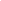 